14 DAY MEAL PLANS ANDGROCERY LISTSKeto Meal PlanContentsCilantro Lime Slow Cooker Pork Short Ribs 50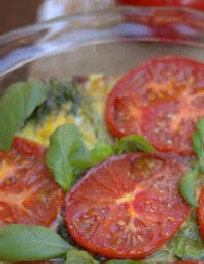   Break”Fasts”	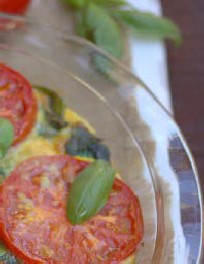 Eggs Florentine Casserole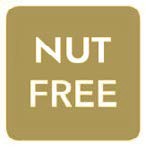 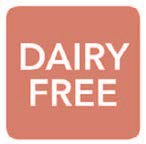 Prep Time: 5 minutes Cook Time: 25-45 minutes Servings: 4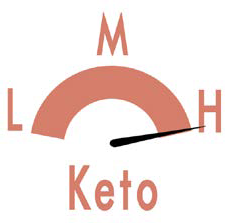 1 pound ground porktablespoon paleo fat or butter for frying 1/4 cup onion dicedcloves garlic minced or 2 teaspoons2 1/2 teaspoons sea salt fine grain, divided 2 teaspoons fresh ground black pepperdivided1 cup spinach or other greens 1 cup basil leaves whole leaves 1 slice tomato ¼ inch thick8 eggsbasil leaves garnish with this additional ingredientPreheat oven to 350 degrees F. Place the pork in a cast iron skillet and sauté in 1 tablespoon paleo fat while crumbling. Sauté until cooked through, about 5 minutes. Add the onion and garlic, sauté another 2 minutes. Add 1 ½ teaspoon salt and 1 teaspoon pepper.Place the ground pork mixture into the bottom of a 9 inch pie pan. Crack 8 eggs into a dish and whisk until well combined. Add 1 teaspoon salt and pepper. Add the spinach and 1 cup basil to the eggs. Pour egg mixture over the pork into the pie pan. Slice the tomato into ¼ inch thick slices and top the eggs with the tomato. Place in oven to bake for 30-35 minutes or until eggs are set in the middle. Garnish with basil leaves.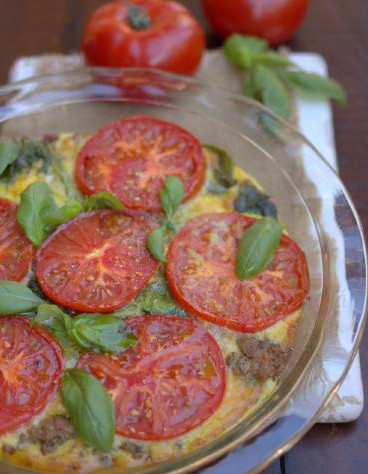 Pizza Deviled EggsPrep Time: 5 minutes Cook Time: 11 minutes Servings: 4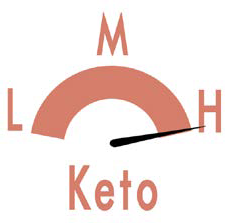 12 large eggscup mayonnaise (paleo or homemade) 1 teaspoon pizza sauceteaspoons italian seasoning plus extra for garnish1/2 teaspoon crushed red pepper flakes plus extra for garnishGARNISH:Pepperoni mini (omit for vegetarian)BUSY FAMILY TIP: I keep adozen hard-boiled eggs in my fridge at all times. My boys who are four and six love to help me in the kitchen and peeling eggs is one of the things they can do without my constant attention so I can prepare other food.Place eggs in a large saucepan and cover with cold water. Bring the water to a boil, then immediately cover the pan and remove it from the heat. Allow the eggs to cook in hot water for 11 minutes.After 11 minutes, drain the hot water and rinse with very cold water for about a minute or two to stop the cooking process. Peel the boiled eggs and cut them in half lengthwise. Remove the yolks and place them in food processor. Blend the egg yolks until they are the texture of very fine crumbles. Add the mayonnaise, pizza sauce, Italian seasoning, red pepper flakes and salt, puree until smooth. Fill the egg white halves with the yolk mixture. Garnish each egg with mini pepperonis, Italian seasoning and red pepper flakes.Keep leftover deviled eggs in an airtight container in the fridge for 3 days.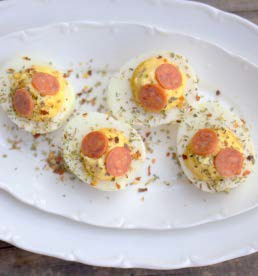 Open Faced Breakfast SandwichPrep Time: 10 minutes Cook Time: 20 minutes Servings: 12 medium Portobello mushrooms stems removed and choppedsea salt and pepper to taste fine grain 2 slices bacon2 large eggs fried TOPPINGS:2 tablespoons hollandaise dairy-free (recipe on page 19)Heat oven to 400° F. Lightly grease medium baking dish; place mushroom caps in dish, gill-side down. Season with salt and pepper.Bake mushroom caps 15-20 mins or until tender but not limp, turning once.Place the bacon in a skillet and fry until crispy. Remove from pan and fry 2 eggs in the bacon grease. Season with a touch of salt and pepper. Once the whites are set and the yolks are runny, remove from skillet.Place mushroom caps gill side up on plates; top with greens, a slice of tomato, fried egg, bacon and drizzle with hollandaise.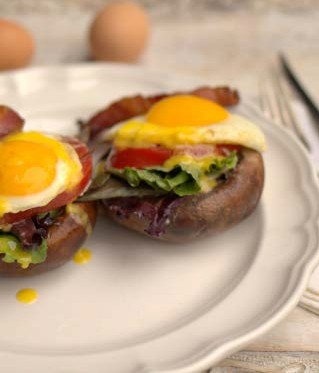 Gyro Breakfast PattiesPrep Time: 8 minutes Cook Time: 5 minutes Servings: 122 1/2 pounds bulk ground lamb sausage (or beef)1/2 pound ground pork fat 1/4 cup red onion diced2 teaspoons sea salt2 teaspoons fresh ground black pepper 1 teaspoon ground dried oregano1 teaspoon garlic mincedlard or coconut oil, for the panKeto dipping sauce of choice optionalBUSY FAMILY TIP: Make adouble batch of this recipe and store the cooked patties in the fridge or freezer for easy breakfasts on the go. Cooked patties will keep in the fridge for 5 days and in the freezer for 6 months.Place the ground lamb, ground pork fat, onion, garlic, salt and spices in a large bowl. Mix well to evenly combine all the in- gredients.Using your hands, form into twelve 3-inch-round patties.To cook, heat 1 tablespoon of lard or coconut oil in a large pan over medium heat. Sauté for 3 to 5 minutes per side or until cooked through.Serve with the keto dipping sauce of your choice, if desired.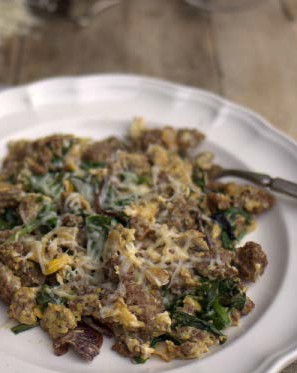 Dairy Free & Nut Free PancakesPrep Time: 4 minutes Cook Time: 4 minutes Servings: 22 large eggs hard boiled and peeled 2 large eggs2 tablespoons Confectioners Swerve (or a few drops of stevia glycerite or flavored stevia such as vanilla/english toffee)1 teaspoon cinnamon1 teaspoon vanilla extract1/4 teaspoon sea salt fine grain 1/4 teaspoon baking powder coconut oil for fryingPlace all the ingredients, except the coconut oil in a blender and combine until very smooth.Heat a 1/2 tablespoon of coconut oil on a “healthified” non-stick pan to medium heat. Once hot, pour 1/4 the batter onto the skillet at a time. Fry until golden brown, about 2 minutes, then flip and cook until done. Remove from skillet and repeat with remaining coconut oil and batter.Serve with Dairy Free Cinnamon Syrup (recipe on page 27)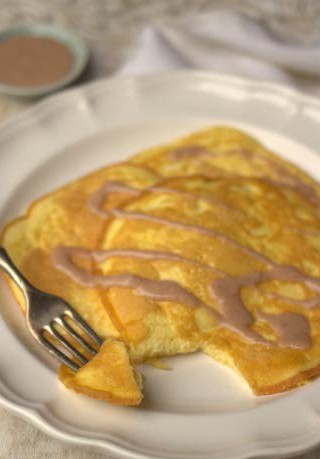 Chocolate French ToastPrep Time: 5 minutes Cook Time: x minutes Servings: 7 (2 slices per)1 batch Chocolate Angel Food Cake sliced (recipe on page 64)5 large eggs1 cup unsweetened almond milk cashew (or hemp milk if nut free)1/2 teaspoon sea salt fine grain coconut oil for fryingCut the cake into 1 inch thick slices. In a medium bowl, mix the eggs and almond milk and the salt.Heat a skillet to medium-high heat, greased with coconut oil. Dip each slice of angel food cake into the egg mixture.Place on skillet and fry on each side until golden brown. Driz- zle with my homemade Keto Syrup (recipe on page 27) or my Chocolate Sauce (recipe on page 26).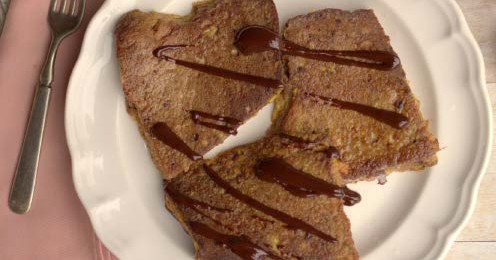 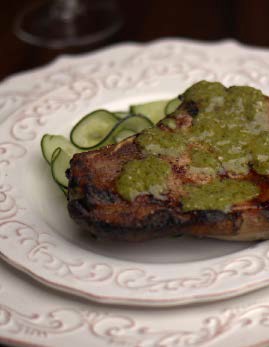 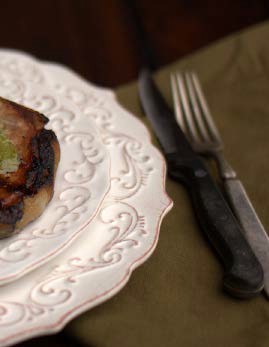 Sauces and Condiments	Green Goddess DressingPrep Time: 5 minutes Cook Time: 0 minutes Servings: 41/3 cup mayonnaise store-bought or homemade1 tablespoon coconut vinegartablespoon chives and/or scallions, finely chopped1/2 teaspoon anchovy paste (about 1/3 of an anchovy), or 1/4 teaspoon coarse salt for vegetarianteaspoons lemon juice1/8 teaspoon fresh ground black pepper 1/4 teaspoon garlic minced1-2 tablespoons chicken bone broth homemade or boxed chicken broth to thin the dressing (or veggie broth)Meanwhile make the sauce. Place all the ingredients except the broth in a blender or large bowl and combine until smooth.Add just enough broth to thin to the desired consistency. Store in an airtight container in the refrigerator for up to 1 week. Shake well before using.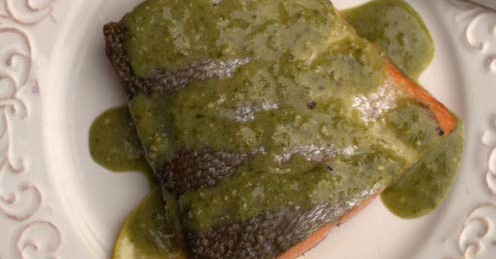 Dairy Free HollandaisePrep Time: 3 minutes Cook Time: 5 minutes Servings: 4egg yolks2 tablespoons lemon juice1 tablespoon Dijon mustard3/4 cups unsalted butter melted organic or melted bacon fat or duck fat if dairy sensitive1/2 tsp sea salt1/8 tsp fresh ground black pepperMake hollandaise sauce: In the bottom of a double boiler or in a medium saucepan, bring 1 in. of water to a simmer over high heat and adjust heat to maintain simmer. Put egg yolks, lemon juice, and mustard in top of a double boiler or in a round-bot- tomed medium bowl and set over simmering water. Whisk yolk mixture to blend.Whisking constantly, add butter in a slow, steady stream (it should take about 90 seconds). Cook sauce, whisking, until it reaches 140°, then adjust heat to maintain temperature (remove from simmering water if necessary). Add salt, pepper, and cay- enne and continue whisking until thick, about 3 minutes. Adjust seasonings to taste. Remove from stove and set aside.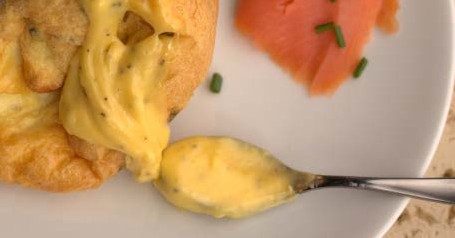 Keto Tortilla WrapsPrep Time: 4 minutes Cook Time: 4 minutes Servings: 22 large eggs2 large hard boiled eggs 1/2 teaspoon sea salt2 tablespoons green onionsOPTIONAL: fresh chopped Herbs of choice. Cilantro, green onion, etc.1/2 tablespoon coconut oilPlace the eggs, peeled hard boiled eggs, salt and herbs in a blend- er and combine until very smooth and there are no lumps.Heat a crepe pan or non-stick pan with the oil to medium-low heat.While that is heating scramble the eggs with salt and any herbs you prefer in a small bowl until well combined.Once the pan is hot. Add the eggs and whirl the pan to spread the eggs into a very large and thin crepe. Let the eggs set for 3-4 minutes or until cooked through.Remove wrap from the pan, sliding it onto a plate to cool. Once cool, drizzle with keto dressing of your choice (drizzling is easier than spreading, which often breaks the wrap).Fill with lettuce and fillings of your choice. Wrap up like a tor- tilla and enjoy! Store extras in an airtight container in the fridge for up to 3 days.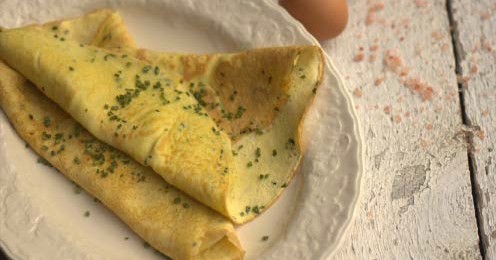 Red Chile SaucePrep Time: x minutes Cook Time: x minutes Servings: 4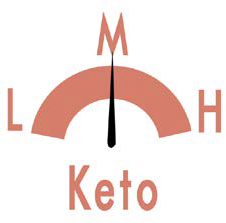 1 To the blender, add the red fresno peppers, habaneros, juice of 2 key limes, oil and salt to taste. Pulse or blend until desired consistency. Taste for salt.4 red fresno peppers stems removed2 to 3 habanero peppers stems removed 2 key limes juice2 tablespoons MCT oil or any mild tasting oilsea salt and pepper to taste to taste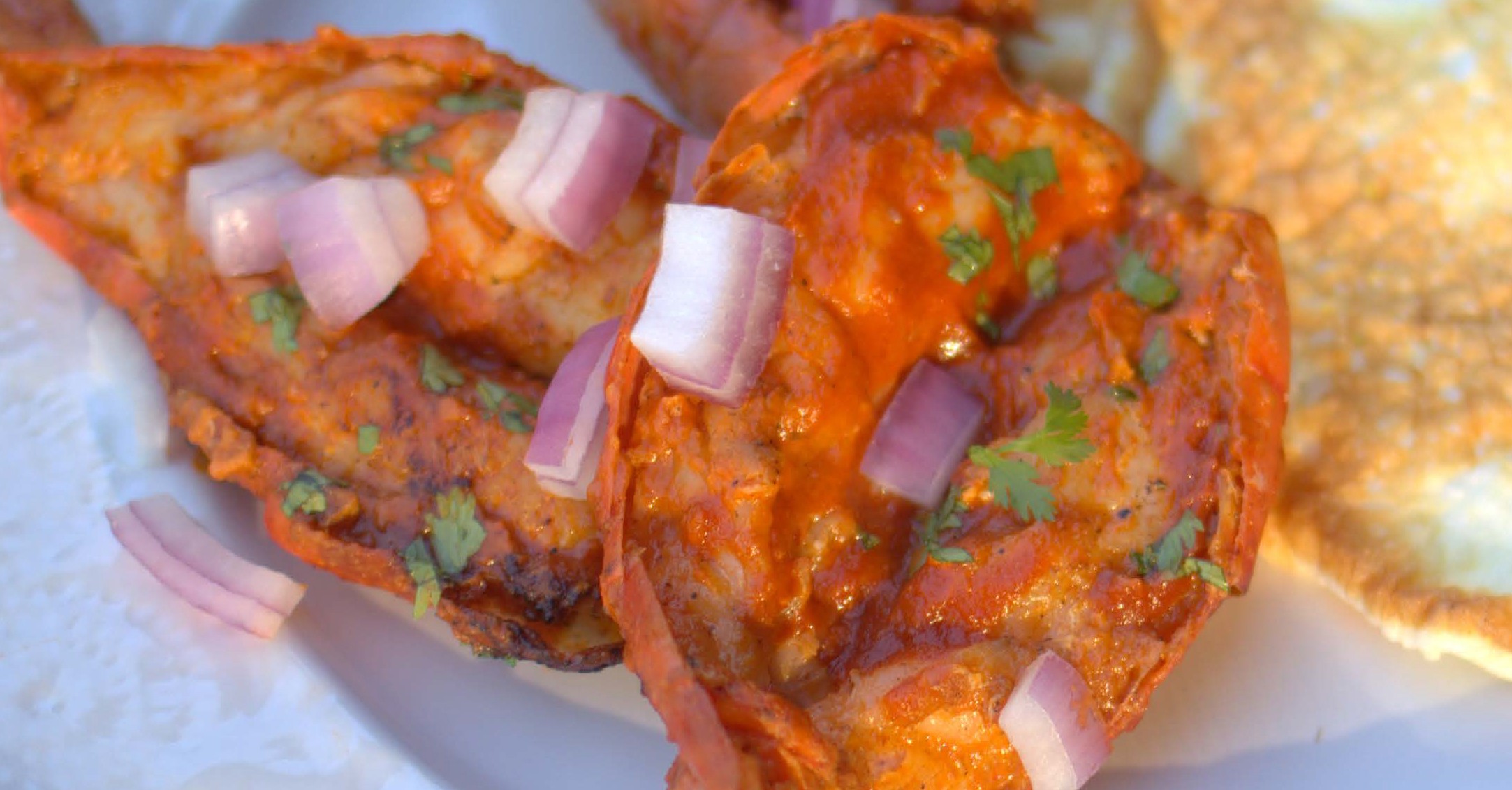 RED CURRY DIPPING SAUCEPrep Time: 5 minutes Cook Time: 15 minutes Servings: 61 Make the dipping sauce by placing all the ingredients in a small saucepan and heat on medium-high for 15 minutes or until sauce has thickened a bit. Remove from heat and set aside.2/3 cup coconut milkteaspoon Thai red curry paste1/3 cup chicken bone broth or chicken stock (homemade or boxed will work)tablespoons cilantro leaves and stems fresh 1 tablespoon basil leaves fresh1 tablespoon fish sauce1 teaspoon garlic minced; or one clove minced1 teaspoon fresh ginger finely chopped 1 tablespoon lemon juice or lime1/4 teaspoon sea salt1/2 teaspoon fresh ground black pepper 1/2 teaspoon stevia glycerite (optionalsweetness)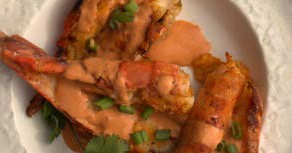 Cilantro Lime SaucePrep Time: 5 minutes Cook Time: 0 minutes Servings: 61 Placing all the sauce ingredients in a food processor and puree until very smooth. Store in an airtight container in the refriger- ator for up to 1 week. Shake well before using.cup mayonnaise (or sour cream if not dairy-sensitive and/or egg-free)1/4 cup fresh cilantro finely chopped 1/4 cup lime juicetablespoons fresh ginger grated2 tablespoons chives chopped, fresh 1 teaspoon garlic finely chopped1 jalapeño peppers seeded and coarsely chopped1/2 teaspoon sea salt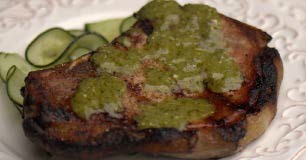 Dairy Free Ranch DressingPrep Time: x minutes Cook Time: x minutes Servings: x1 cup organic mayo3/4 cup beef bone broth or chicken/veggie broth, boxed will work1/2 teaspoon dried chives 1/2 teaspoon dried parsley 1/2 teaspoon dried dill weed 1/4 teaspoon garlic powder 1/4 teaspoon onion powder 1/8 teaspoon sea salt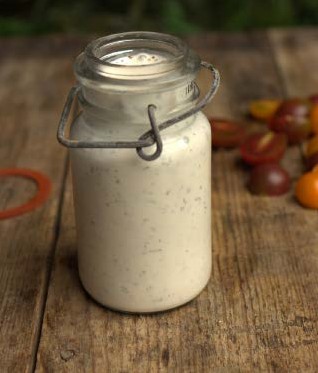 1/8 teaspoon fresh ground black pepperPlace all the ingredients a large jar and shake vigorously until well combined.Cover and refrigerate for 2 hours before serving (it will thicken up as it rests).Buffalo Wing SaucePrep Time: 5 minutes Cook Time: 5 minutes Servings: 82/3 cup hot pepper sauce no sugar1/2 cup coconut oil or butter if not dairy sensitive1 1/2 tablespoons coconut vinegar or apple cider vinegar1/4 teaspoon cayenne pepper 1/8 teaspoon garlic powder sea salt to taste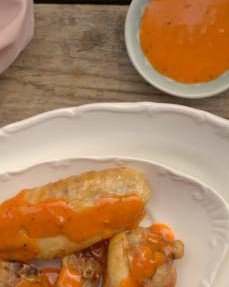 Combine the hot sauce, oil, vinegar, cayenne pepper, garlic pow- der, and salt in a pot and place over medium heat. Bring to a simmer while stirring with a whisk. As soon as the liquid begins to bubble on the sides of the pot, remove from heat, stir with the whisk, and set aside for use.Dairy Free Chocolate DrizzlePrep Time: 2 minutes Cook Time: 5 minutes Servings: 8ounces unsweetened baking chocolate chopped fine2 tablespoons coconut oil 3/4 cup coconut milk full-fat 1 cup Confectioners Swerve 1 teaspoon stevia glycerite 1/4 teaspoon sea salt1 teaspoon vanilla bean split lengthwise and seeds scraped, or 1vanilla extract, about 6 inches long1/2 teaspoon almond extractIn a medium-sized saucepan or double boiler, melt the chocolate and coconut oil until the mixture is melted and smooth over medium-low heat. Stir in the coconut milk, natural sweetener, stevia, and salt. Continue to cook, stirring constantly, until it begins to boil, then remove the pan from the heat and add the vanilla bean seeds and almond extract. It will thicken as it cools.Once cooled, transfer to a jar. Seal and store in the fridge for up to 2 weeks.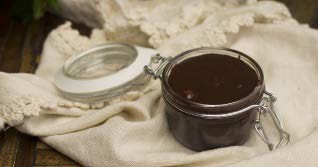 Dairy Free Cinnamon SyrupPrep Time: x minutes Cook Time: x minutes Servings: x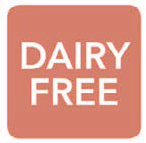 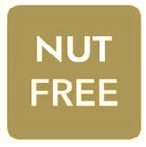 1 Place all the ingredients in a heat-safe bowl and heat until coco- nut oil is melted. Stir well and use over pancakes. If it hardens, reheat until liquid.1/2 cup coconut oil liquid 1/4 cup Confectioners Swerve1-2 teaspoons ground cinnamon1 teaspoon maple extract or vanilla extract sea salt a pinch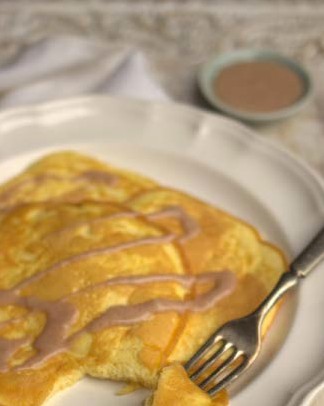 Keto Egg BreadPrep Time: 10 minutes Cook Time: 30 minutes Servings: 106 large eggs separated1/4 cup Jay Robb unflavored egg white protein powder or whey protein4 ounce cream cheese room temperature (omit for dairy free and fold in reserved yolks instead)1/2 teaspoon onion powder optionalPreheat the oven to 325 degrees F. Separate the eggs (save the yolks), and whip the whites for a few minutes until VERY stiff (I use a stand mixer on high for a few minutes).Gently mix the protein powder into the whites. Then slowly fold the softened cream cheese (or reserved egg yolks) into the whites (making sure the whites don’t fall).Grease a baking sheet and fill with “dough.”FOR BUNS: greese a baking sheet and make little mounds in bun shapes with the “dough”.Bake for 25-35 minutes or until golden brown (if bread comes out dry, cook for closer to 20 minutes).Let completely cool before cutting or the bread will fall. Cut into 12 slices. I keep this bread in the freezer at all times to make sandwiches. OPTION: Make bread into 10-12 buns on a greased cookie sheet.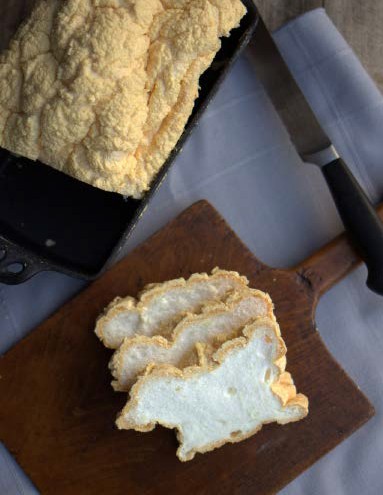 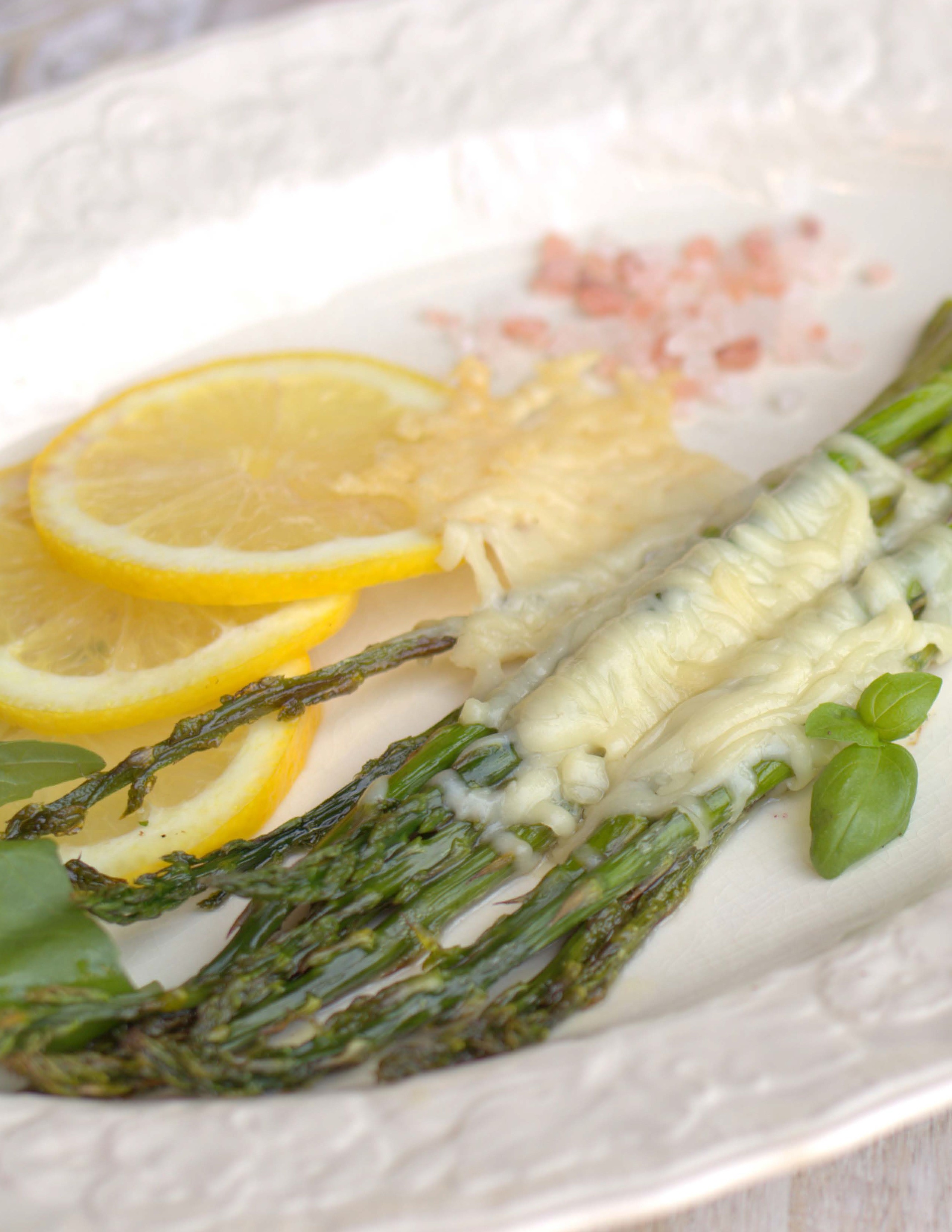 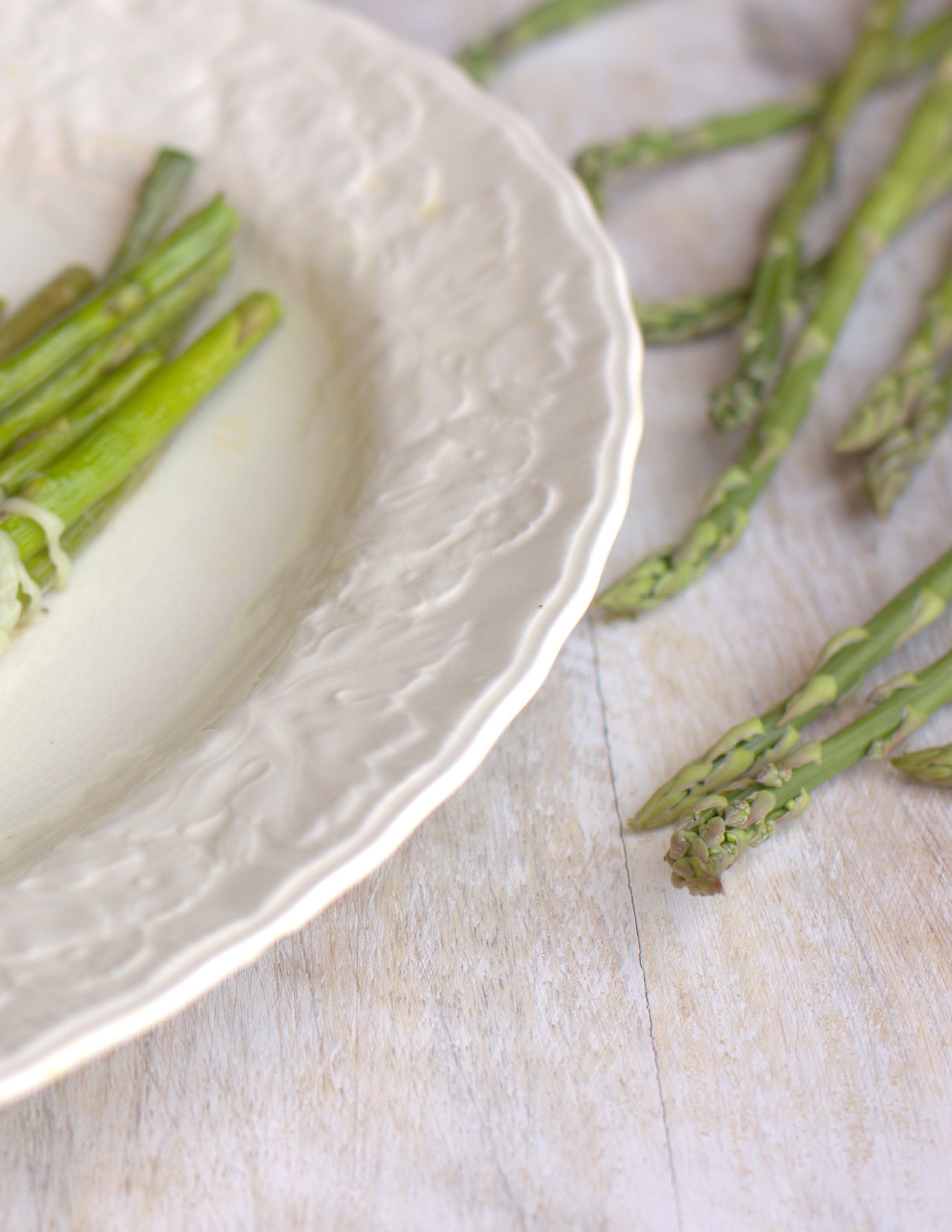 Side 	Dishes	Parmesan Basil AsparagusPrep Time: 4 minutes Cook Time: 10-20 minutes Servings: 4pound asparagus trimmedtablespoons paleo fat melted lard, tallow or coconut oil5 cloves garlic minced 4 slices lemon2 tablespoons basil leaves chopped 1/2 teaspoon sea salt fine grain1/4 teaspoon fresh ground black pepper 1 cup Parmesan cheese gratedPreheat oven to 400 degrees F. Trim the asparagus and discard the woody stems. Coat the asparagus with melted fat. Place on a cookie sheet with edges in one layer. Season with salt and pepper.Top asparagus with garlic, lemon slices and basil. Roast for 10 minutes for thin asparagus, 20 for medium to thick stalks, or until slightly chard on the ends. Remove from oven and place Parmesan on the asparagus. Place back in oven for 30-60 sec- onds, or until cheese is melted.Remove from oven and serve. Best served fresh.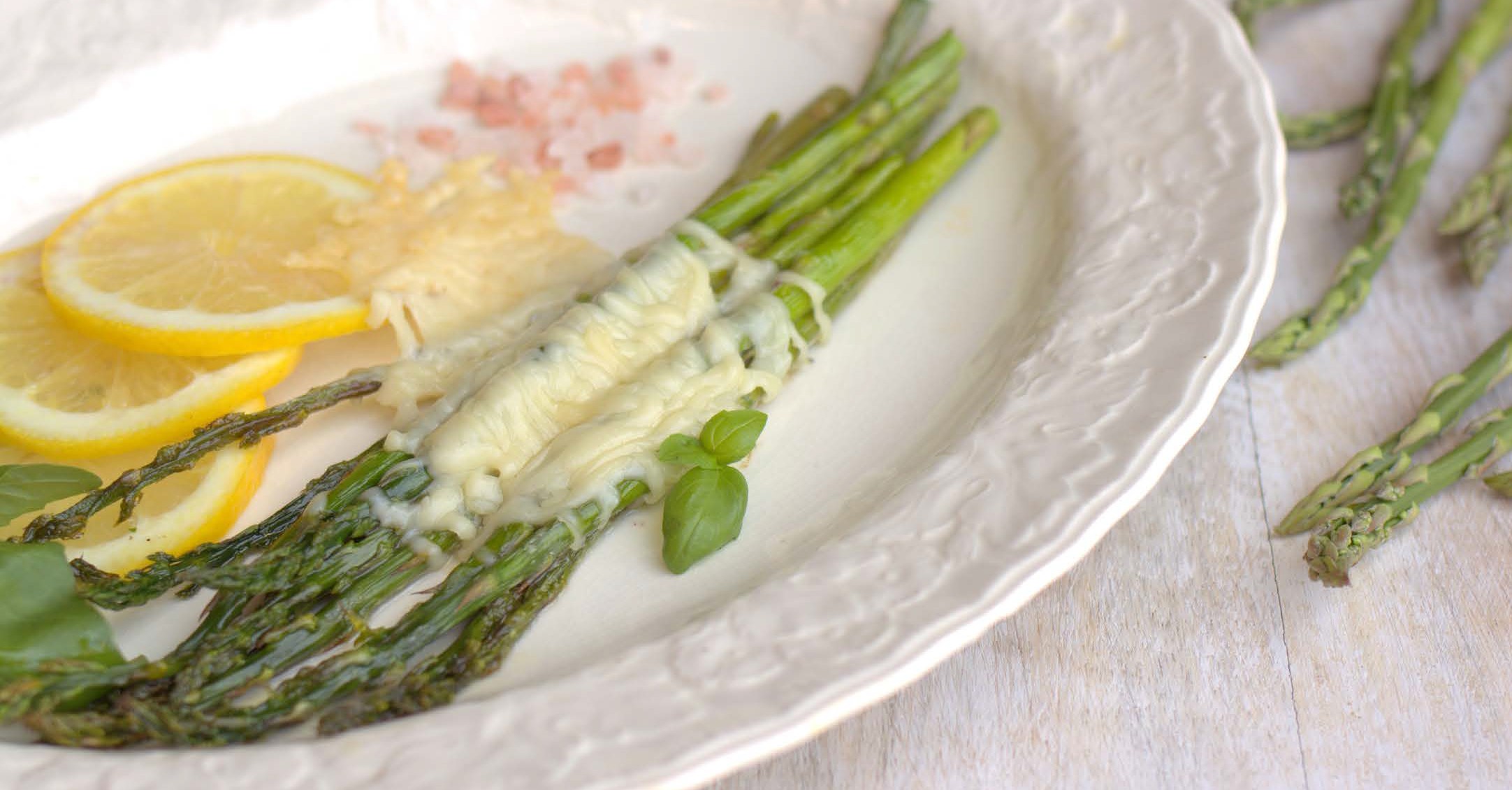 Buffalo Chicken WingsPrep Time: 5 minutes Cook Time: 35 minutes Servings: 62 pounds chicken wings and drummies 3 tablespoons butter melted (or meltedcoconut oil if dairy free) 1 teaspoon sea salt fine grain1/2 teaspoon fresh ground black pepper6 servings buffalo wing sauce (recipe on page 25)Preheat oven to 400 degrees F.Place wings in a large bowl. Add the oil and toss to get the oil all over the wings.Place the chicken wings on a baking sheet with edges.Season the wings liberally with salt and pepper.Place in oven for 35-40 minutes or until wings are crispy on the edges and cooked through.Remove from oven and brush on buffalo wind sauce. Serve extra on the side!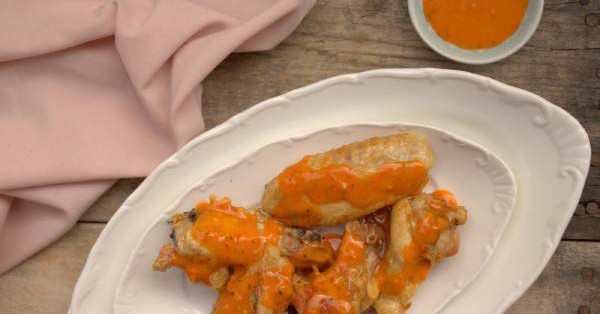 Halibut Red CurryPrep Time: 5 minutes Cook Time: 25-45 minutes Servings: 41 tablespoon MCT oil or expeller pressed extra virgin olive oil3 shallots diced1 1/2 tablespoons Thai red curry paste 1 1/2 cups chicken bone broth14 ounces coconut milk in can 16 ounces halibut fillets1/4 cup fresh cilantro1/4 cup green onions sliced into ½ inch pieces1 lime juicePlace 1 tablespoon MCT oil in a cast iron skillet and heat to medium.Add the shallots and sauté until tender, about 2 minutes. Reduce heat to low. Whisk in the curry paste, broth and coconut milk. Simmer on low, uncovered for 20-40 minutes or until broth reduces a bit. The longer you simmer, the thicker your sauce will be. Place the halibut fillets into the broth and poach for 10 minutes or until cooked through, timing will depend on how thick your fillets are.Stir in chopped cilantro, green onions and squeeze in juice from 1 lime and stir. Immediately remove from heat and place in serv- ing bowls. Garnish with additional sliced green onion, cilantro leaves.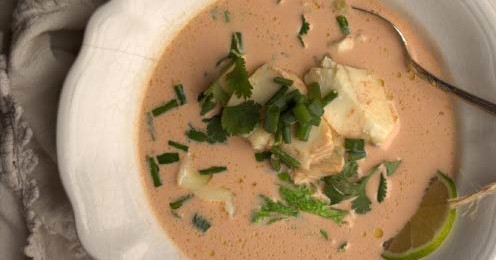 Asparagus Cobb SaladPrep Time: 4 minutes Cook Time: 10-20 minutes Servings: 4pound asparagus trimmedtablespoons paleo fat melted lard, tallow or coconut oil5 cloves garlic minced2 tablespoons chives chopped fresh plus extra for garnish1/2 teaspoon sea salt fine grain1/4 teaspoon fresh ground black pepper TOPPING:cup ham dicedhard boiled eggs diced and seasoned with salt4 tablespoons Dairy-Free Ranch Dressing (recipe on page 24)Preheat oven to 400 degrees F. Trim the asparagus and discard the woody stems.Coat the asparagus with melted fat. Place on a cookie sheet with edges in one layer.Season with salt and pepper.Top asparagus with garlic and chives. Roast for 10 minutes for thin asparagus, 20 for medium to thick stalks, or until slightly chard on the ends.Meanwhile chop the ham and hard boiled eggs. Make the ranch dressing.Remove from oven.Top with diced ham, chopped hard boiled eggs, Ranch dressing and additional chives. Best served fresh.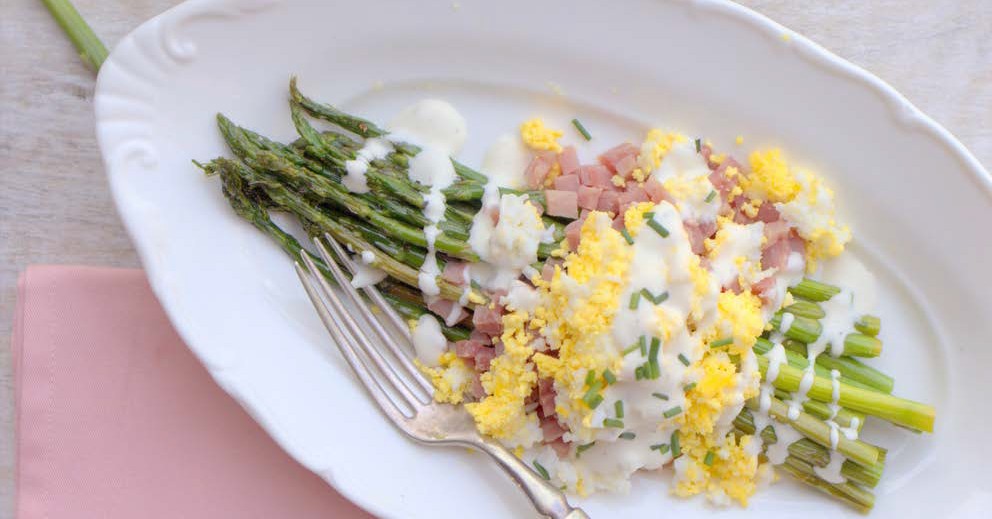 CREAMY CHICKEN SOUPPrep Time: 8 minutes Cook Time: 8 minutes Servings: 6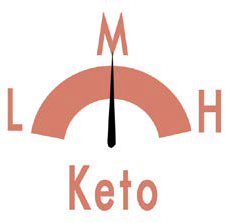 2 avocado ripe and peeled1 jalapeño peppers seeds and ribs removed 1 tablespoon lime juice1/4 teaspoon cayenne pepper4 cups chicken bone broth or homemade bone broth for thicker soup1 1/2 teaspoons sea salt1/4 teaspoon fresh ground black pepper3 tablespoons coconut oil or rendered paleo fat1/2 cup onion chopped 1 clove garlic1 pound chicken thighs boneless, skinless, cut into 1 inch piecesGarnish with diced bacon and chives if desired. Place the avo- cados, jalapeno, lime juice, cayenne, broth, salt and pepper in a blender or food processor and puree until smooth.Heat the oil in the cast iron skillet over medium heat. Add the onion and garlic. Sauté until onion is translucent, about 5 min- utes. Add the chicken pieces and sauté until cooked through, about 4 minutes. Add the avocado puree and heat until soup is warm, about 2 minutes. Serve the soup topped with diced bacon and chives if desired.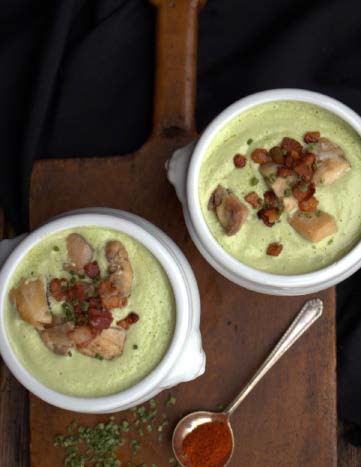 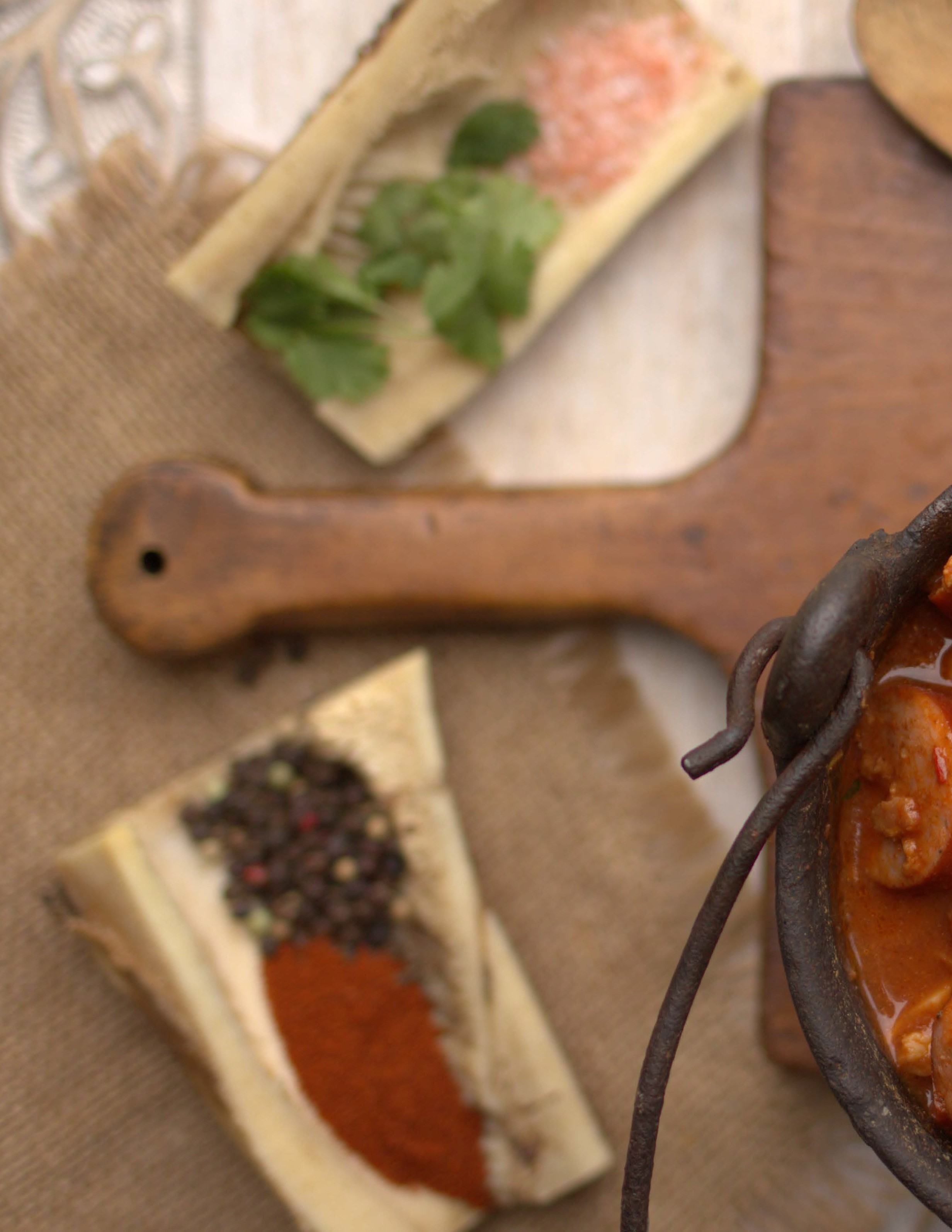 Main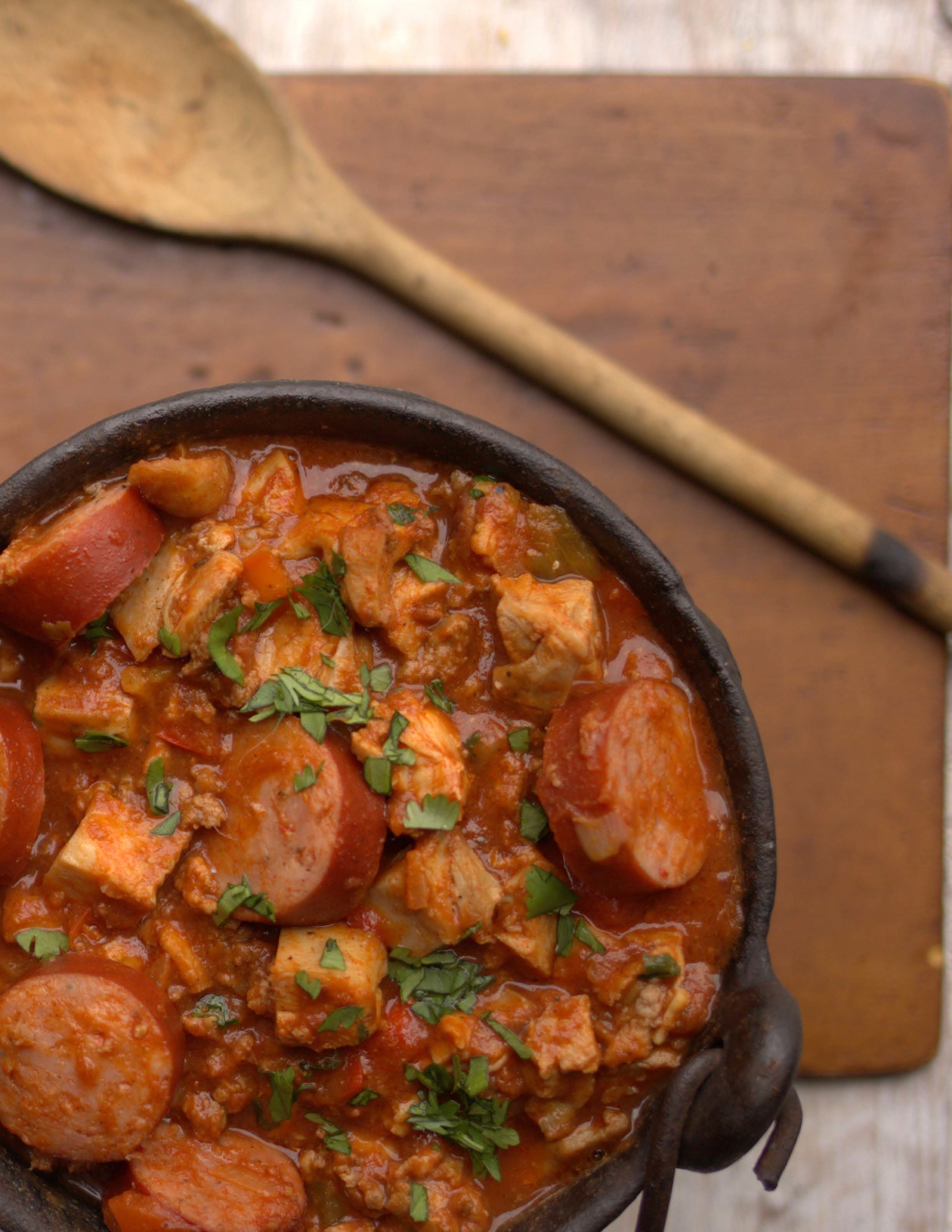  	Dishes	Salmon with Crispy SkinPrep Time: 8 minutes Cook Time: 15 minutes Servings: 424 ounces salmon fillets wild caughtsea salt and pepper to tastetablespoons MCT oil or quality olive oil (melted butter if not dairy sensitive)1 batch Green Goddess Dressing (recipe on page 18)Preheat oven to broil. Season the salmon well on both sides with salt and pepper. Place skin side up on a sheet pan with edges. Drizzle with oil or butter. Place in oven for 5-7 minutes (depend- ing on how thick your fillets are).Remove fillets from oven and serve skin side up to prevent sog- giness. Serve 2 tablespoons sauce over each fillet.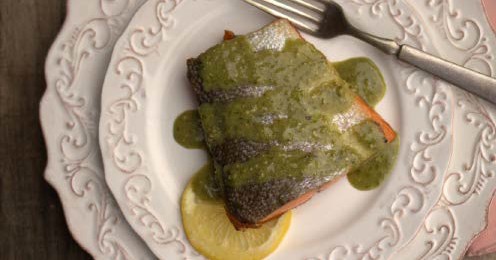 Crab Claw Curry “ Rice”Prep Time: 4 minutes Cook Time: 18 minutes Servings: 42 pounds snow or king crab clusters thawed if frozen8 large eggs1/3 cups coconut milk1/2 teaspoons curry powder or curry spice1 1/8 teaspoon sea salt fine1/4 teaspoon fresh ginger grated (I keep a ginger root in the freezer)1/4 cup coconut oil or butter (if not dairy sensitive)4 lime wedges for serving (optional) fresh cilantro and green onionCut an incision, lengthwise, into the shell of each crab leg.Heat salted water in a pot over medium heat.Add the crab legs to the pan and allow them to simmer in the water until completely heated, 5 to 6 minutes.Meanwhile make the “rice.” Place the eggs, coconut milk, curry, salt and ginger in a bowl and scramble until well combined.In a large saucepan, melt the paleo fat/butter over medium heat. Add the egg mixture to the pan and cook until the mixture thickens and small curds form, all the while scraping the bot- tom of the pan and stirring to keep large curds from forming. (A whisk works well for this.) This will take about 7 minutes.Place the curry “rice” on a serving platter and top with crab claw pieces. Serve with lime wedges, if desired.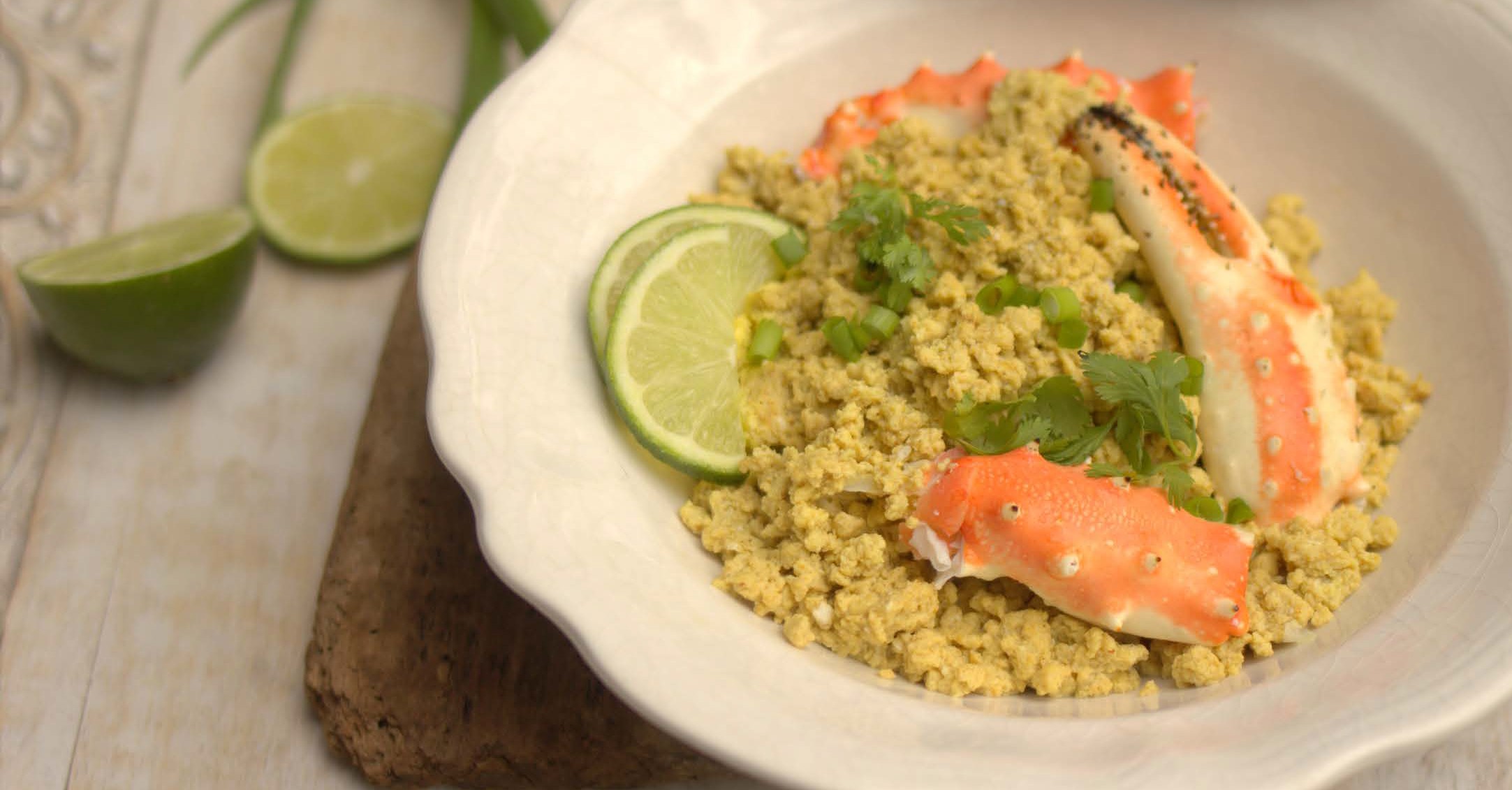 Main Dishes - 37Kentucky Hot BrownPrep Time: 8 minutes Cook Time: 10 minutes Servings: 12For the cheese sauce:1 cup unsalted butter1 cup Beef broth or water or chicken broth 2 ounces cream cheese1 pound sharp cheddar cheese extra, shredded1/2 teaspoon sea saltFor the egg bread:4 large eggs1/4 cup unsweetened almond milk 1/8 teaspoon sea salt fine grain12 slices keto bread (1/2-inch thick cut) 4 tablespoons butter4 tablespoons coconut oilFor assembly:keto bread Egg battered24 slices turkey roasted breast, sliced into 1/8-inch thick slices3 ripe tomatoes beefsteak, cut into 1/2- inch thick slices and griddled until slightly charred and just cooked through1 1/2 cups sharp cheddar cheese grated 1/2 cup Parmesan cheese freshly grated16 thick slices bacon slab, diced and cooked until crispchives Finely chopped freshfresh flat-leaf parsley Finely choppedSauce: To make the cheese sauce, place the butter in a large saucepan and heat on high for about 5 minutes. Whisk while heating.The butter will start to sizzle and fluff up. Watch for brown flecks (not black!) and remove from heat.Slowly add the organic broth, cream cheese and shredded cheese. Add salt to taste.Heat lightly just until cheese is pretty much melted.Remove from heat and place in a blender to combine until very very smooth. Use for sandwiches.For the egg bread: Whisk together the eggs, almond milk and salt in a medium bowl. Dip each slice of bread in the mixture.Heat 2 tablespoons of butter and 2 tablespoons of oil in a large “healthified” non-stick saute pan over medium-high heat. Cook 4 slices of the bread at a time until golden brown on both sides. Remove and place on a baking sheet. Repeat with the remaining bread.For assembly: Preheat broiler. Place the egg bread on a baking sheet, place under the broiler and heat on both sides for 20 sec- onds just to warm through.Top each slice of bread with 2 to 3 slices of turkey and 2 slices of tomato, ladle sauce over the top and divide the cheddar cheese and Parmesan over the top of each slice.Place under the broiler and cook until bubbly and the top is golden brown. Remove from the oven, top each slice with diced bacon bits and sprinkle each slice with chives and parsley.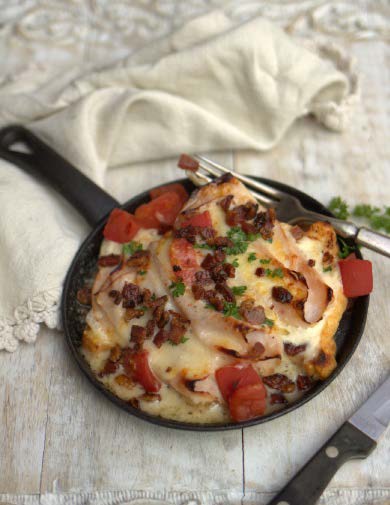 Camaron en Chile Rojo(Shrimp in Red Chile)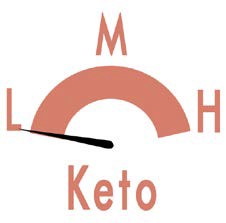 Prep Time: 2 minutes Cook Time: 7 minutes Servings: 616 large shrimp cleaned 4 key limes juiceSauce:4 red fresno peppers stems removed2 to 3 habanero peppers stems removed 2 key limes juice2 tablespoons MCT oil or any mild tasting oilsea salt and pepper to taste to taste 1/2 cup red onion thinly sliced2 tablespoons fresh cilantro choppedPeel and clean the shrimp. Using a small, sharp knife, butterfly the shrimp open by slicing almost all the way through the back side. Take the knife and carefully slice into where the shrimp curves in before the tail part on the inside. This will help the shrimp lay more flat while marinating and cooking.Rinse the shrimp in cold water and pat dry with paper towels and transfer back to shallow glass dish. To the shrimp, add the juice of the 8 key limes, making sure the shrimp is covered with lime juice. Cover and chill while you prep the rest of ingredients.To the blender, add the red fresno peppers, habaneros, juice of 2 key limes, oil and salt to taste. Pulse or blend until desired consistency. Taste for salt.Layer the onions over the top of the shrimp. Add cilantro, cover and chill for just 15 more minutes. The shrimp will be ready to eat after only 30 minutes, but you could leave it in until you are ready to eat. Before serving, remove shrimp from key lime marinade (discard lime marinade) and mix together with sauce. Season with fresh cracked pepper. Serve with keto tortillas. Yields 4 servings.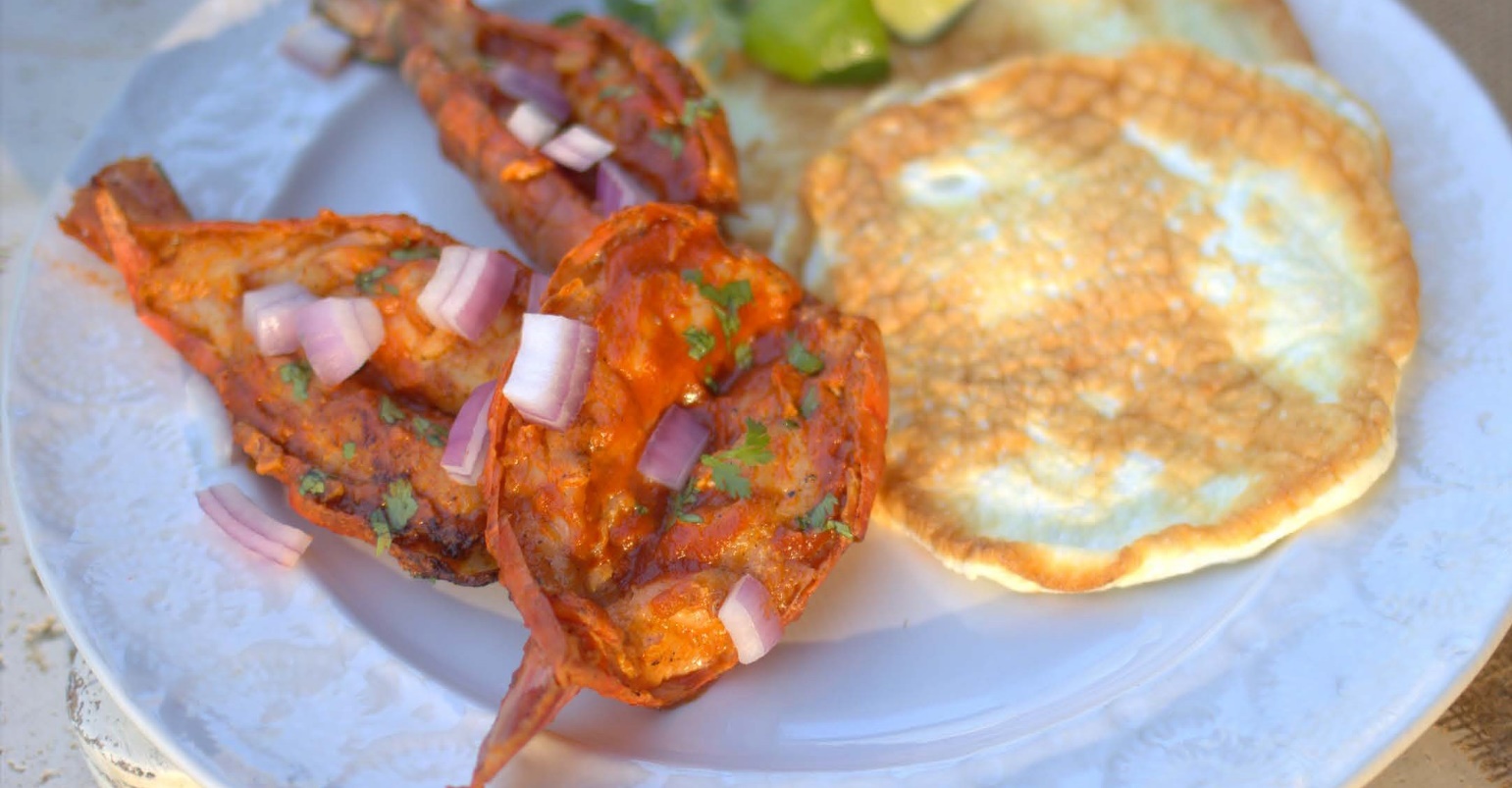 Shrimp ArrabbiataPrep Time: 5 minutes Cook Time: 5 minutes Servings: 42 packages Miracle Noodles (or 4 cups zucchini noodles)2 tablespoons coconut oil dividedpound shrimp large, peeled and deveined1/4 teaspoon sea salt fine grain 1/2 cup yellow onion dicedteaspoons garlic bottled, minced 1/2 teaspoon dried basil1/2 teaspoon crushed red pepper flakes 2 tablespoons tomato paste14.5 ounces diced tomatoes in can, undrainedDrain and rinse Miracle Noodles well. Set aside.Heat 1 tablespoon oil in a large nonstick skillet over medi- um-high heat. Sprinkle shrimp with salt; add shrimp to pan. Cook 2 minutes on each side or until shrimp are done. Transfer shrimp to a bowl. Heat remaining 1 tablespoon oil in pan. Add onion, minced garlic, basil, and crushed red pepper to pan; sauté 1 minute. Add tomato paste and tomatoes; bring to a boil. Cook 3 minutes or just until sauce begins to thicken. Place Miracle Noodles in the pan.Place pasta on a serving platter and place shrimp over the pasta. Garnish with parsley.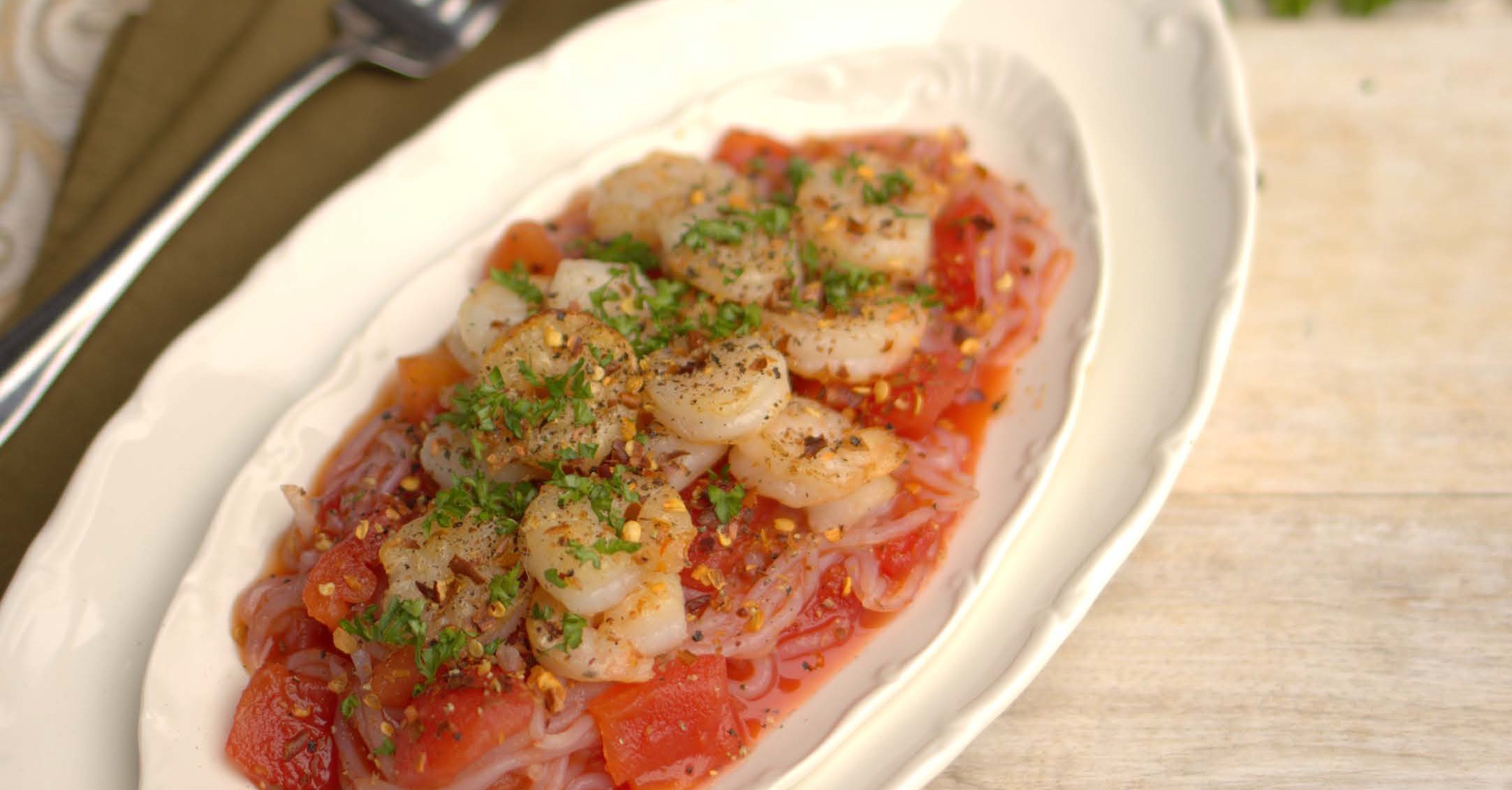 Halibut with SpringPrep Time: 5 minutes Cook Time: 11 minutes Servings: 420 ounces halibut skinless, filletssea salt and pepper to taste coarse salt 2 tablespoons coconut oil1 cup cabbage purple, dicedbunch radishes (about 5), thinly sliced 1/2 small red onion thinly sliced1/2 cup fresh flat-leaf parsley leaves 1/2 cup fresh cilantro leavestablespoons lemon juice fresh2 tablespoons olive oil extra-virgin plus more for drizzling1/8 teaspoon nutmegSeason fillet on both sides with salt and pepper.Heat oil in a cast iron skillet to medium-high heat. Sear the halibut skin side down and do not move fillet for 8 minutes. Flip fillets and turn off heat. Continue to cook for 3 more minutes or until fish is cooked through, timing will depend on thickness.Meanwhile, combine vegetables and herbs in a large bowl and season with salt and pepper. Whisk lemon juice with oil and drizzle over salad, tossing to combine.Serve with halibut. Garnish salad with grated nutmeg and a drizzle of oil.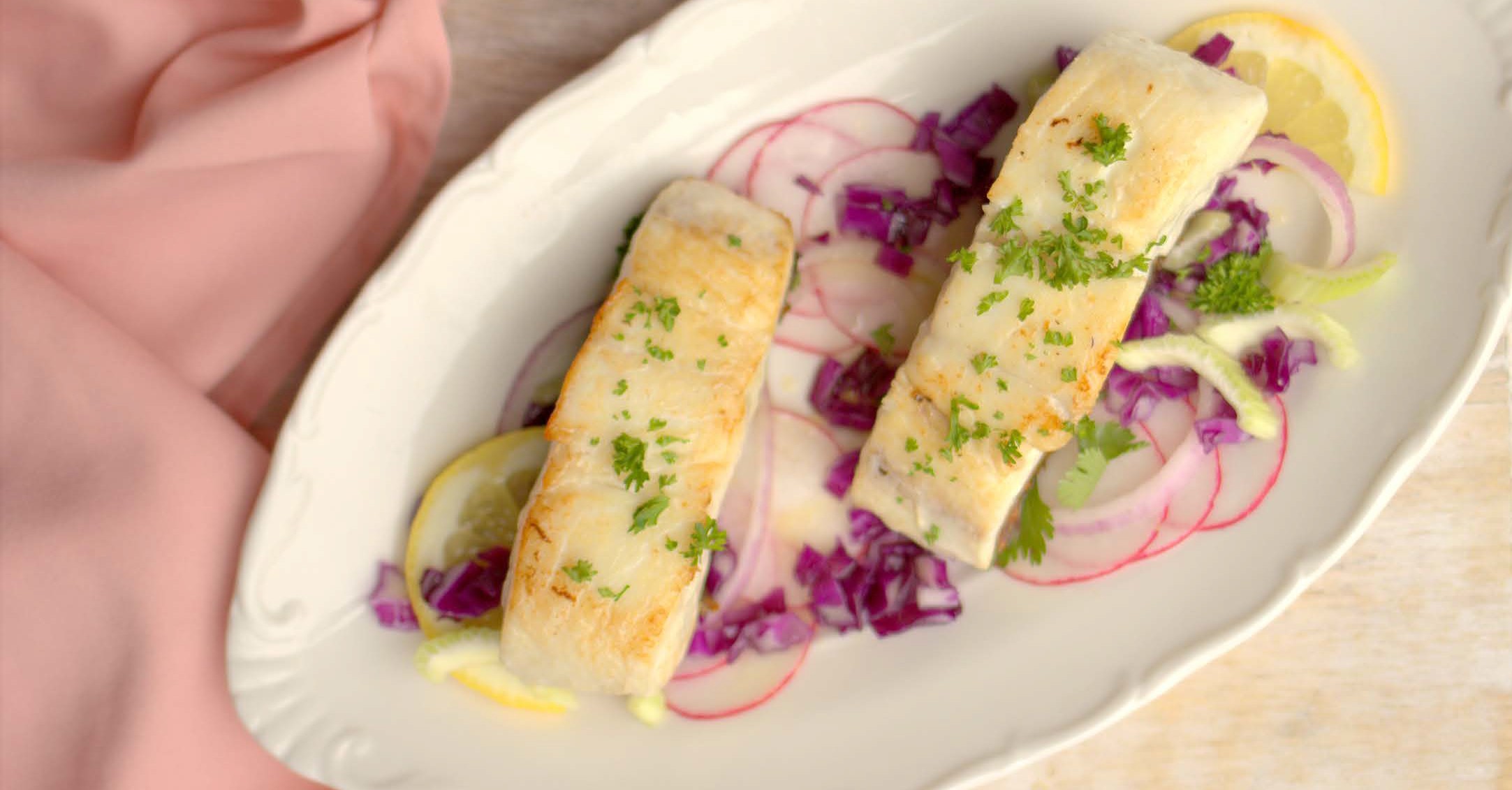 Walkin TacosPrep Time: 5 minutes Cook Time: 10 minutes Servings: 4Tacos:pound ground beeftablespoons “Healthified” Taco Seasoning4 tablespoons tomato sauce4 cups pork rinds chicharrones; if using store bought, check for MSG4 cups lettuce red leaf Garnish:4 tablepsoons salsa4 tablepsoons sour cream omit for dairy free 4 tablepsoons finely shredded hard cheeseomit for dairy freePlace the beef in a cast iron skillet and sauté, while crumbling with a spatula, until no longer pink. Add the taco seasoning and tomato sauce. Mix well into the ground beef.Top the beef with shredded cheese to melt if using.Divide the pork rinds and lettuce between 4 plates. Top each with beef mixture. Garnish with salsa and sour cream if desired.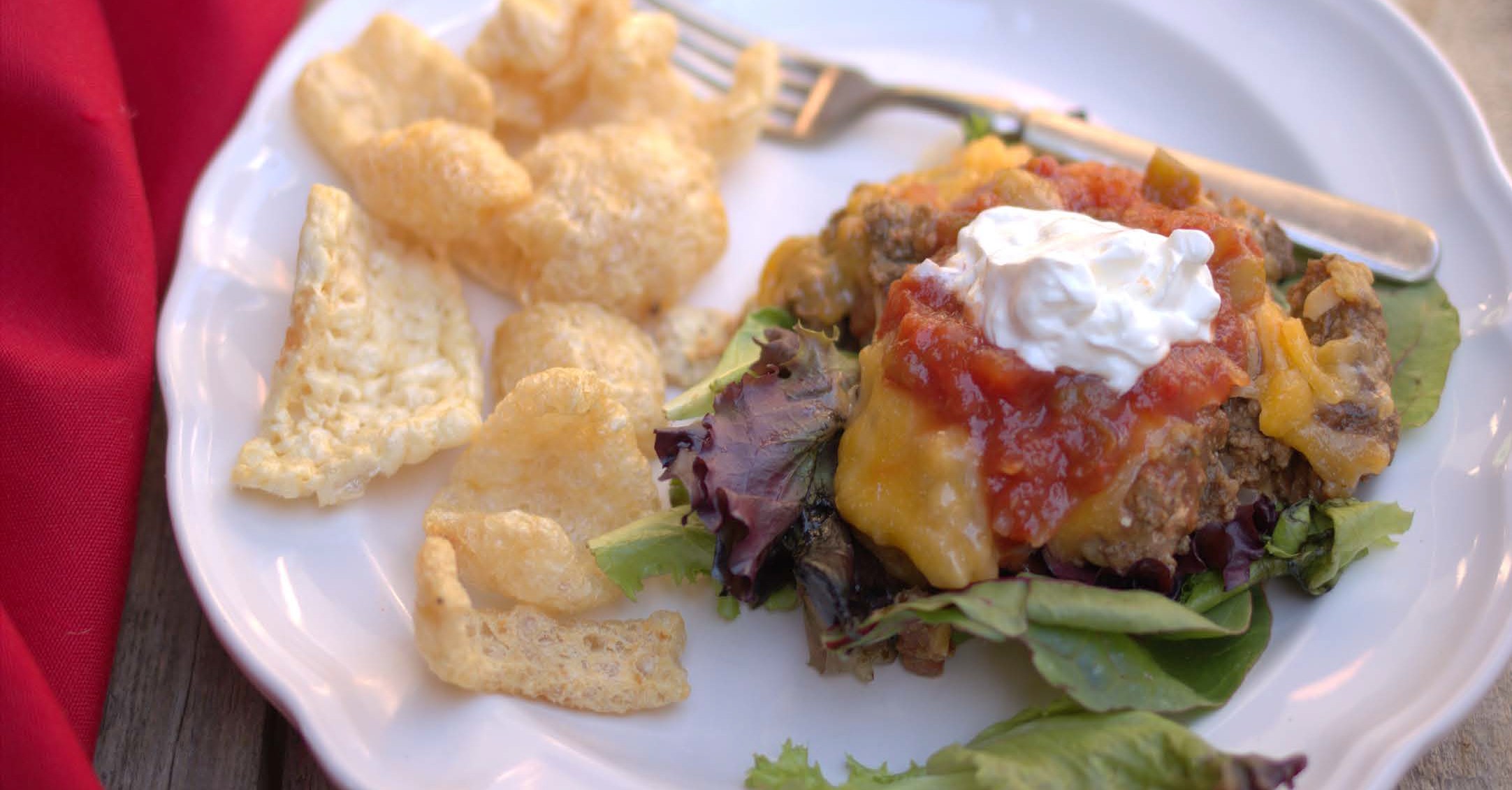 Deep Dish Dutch Baby PizzaPrep Time: 5 minutes Cook Time: 18 minutes Servings: 2tablespoons coconut oil (or butter if not dairy sensitive)large eggs3/4 cup unsweetened almond milk or cashew milk (hemp milk if nut free)1/4 cup Jay Robb unflavored egg white protein powderteaspoon baking powder 1 teaspoon sea saltteaspoons italian seasoning1/2 cup pizza sauce (check for added sugar) 1/2 cup mozzarella cheese (NutritionalYeast if dairy free)1/4 cup Parmesan cheese (Nutritional Yeast if dairy free)Preheat oven to 425 degrees F (400 degrees F in convection ov- ens). In a medium cast iron skillet, place 2 tablespoons coconut oil. Place in hot oven.In a blender, combine the eggs, cashew milk, protein powder, baking powder, salt, and seasoning. Blend for about 1 minute or until foamy.Using an oven mit, remove the skillet from the oven. Pour the batter into the hot skillet. Bake for 10 minutes. Remove from oven and top with pizza sauce, cheese if using and any other pizza toppings you desire.Bake for about another 10 minutes or until the pizza crust is puffed and golden brown.Remove the pizza from the oven, cut into wedges and enjoy! Makes 2 servings.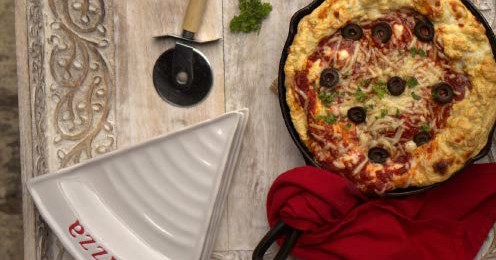 Open-Faced Chicken Pesto SandwichPrep Time: 10 minutes Cook Time: 20 minutes Servings: 12 medium Portobello mushrooms stems removed and chopped1 chicken thighs pounded thinsea salt and pepper to taste fine grain3 tablespoons coconut oil melted; divided 1 clove garlic mincedTOPPINGS:2 slices tomato1 tablespoon basil mayo leafy greensHeat oven to 400° F. Lightly grease medium baking dish; place mushroom caps in dish, gill-side down. Season with salt and pepper.Bake mushroom caps 15-20 mins or until tender but not limp, turning once.Pat the chicken thighs with paper towel to get off excess mois- ture. Using a heavy skillet, pound out chicken thighs to an even thickness of about ½ inch and season both sides well with pepper and salt.Heat remaining 1 tablespoon oil in medium skillet over me- dium-high heat until hot. Cook chicken 4 minutes or until browned on one side. Turn; add mushroom stems and garlic to skillet. Cook until chicken is no longer pink inside. Remove chicken from pan and shred or slice into small 1 inch pieces.Place mushroom caps gill side up on plates; top with a slice of tomato, diced chicken, basil mayo and lettuce.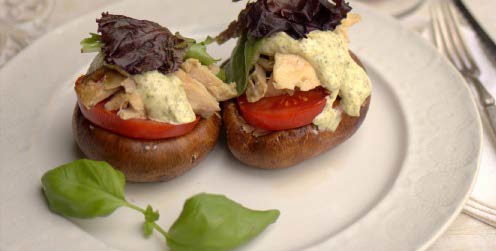 Chicken with Mushroom GravyPrep Time: 5 minutes Cook Time: 35 minutes Servings: 44 chicken thighs1 teaspoon fresh ground black pepper 1/2 teaspoon sea salt fine grain4 tablespoons butter (or other Paleo fat if dairy sensitive)1 pound mushrooms sliced (button or baby Portobello)1 clove garlic (or 1 teaspoon minced garlic)3 tablespoons cream cheese (or coconut cream if dairy sensitive)1/4 cup chicken bone broth (boxed will work, homemade preferred)dried parsley for garnishPreheat oven to 400 degrees F. Season both sides of the chicken well with pepper and salt. Place the chicken in a roasting pan or baking sheet with edges. Bake for 20-25 minutes or until chicken is cooked through.Place butter in a cast iron skillet. Heat to medium-high. Add the mushrooms and cook until golden brown and soft, about 8 minutes. Add the garlic to the pan. Add the cream cheese and stock to the pan to deglaze. Use a whisk to scrape bits off the bottom of the pan.Remove chicken from oven and place on a serving platter. Serve chicken with drippings from the pan. Garnish with fresh chopped parsley.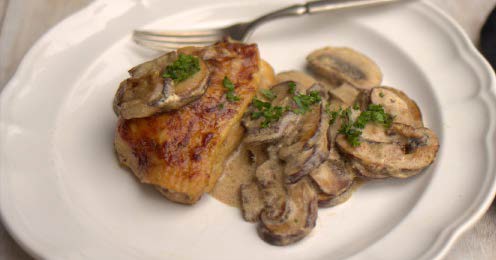 Filet Mignon With Olive SaladPrep Time: 2 minutes Cook Time: 10 minutes Servings: 28 ounces filet mignon 1/2 tablespoon sea salt 2 slices bacontablespoon paleo fattablespoons shallots (or onions) 1 sprig fresh rosemary1 cups olives mixedfeta cheese garnish; (omit if dairy free)Heat a cast iron skillet to medium high heat with a tablespoon of paleo fat, shallots and rosemary. Pat the steak to dry and season well with pepper and salt.Sear the steak in the hot oil on one side for 3 minutes, flip and sear the other side for another 3 minutes or until done to your desired liking (see chart below).Basting steaks with a spoon. Thicker steaks will take longer. Turn steak on sides to sear the bacon until crisp all around the steak.Remove steak from heat and set on a cutting board to rest.Remove toothpick and place each steak on a plate.Top with each steak olive salad and garnish with feta if using.Recipe Notes125 Degrees F = Rare135 Degrees F = Medium Rare 145 Degrees F = Medium155 Degrees F = Medium Well 165 Degrees F = Well Done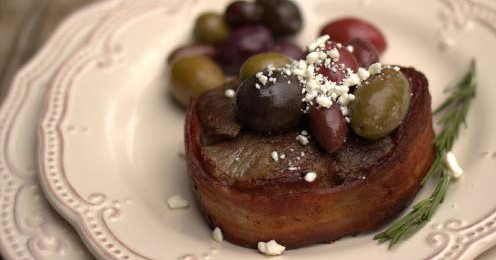 TANDOORI GRILLE D SHRIMPWI TH RED CURRY DIPPING SAUCEPrep Time: 20 minutes Cook Time: 25 minutes Servings: 21/2 cup lemon juice or lime3 teaspoons garlic minced or 4 cloves minced2 teaspoons fresh ginger grated 12 jumbo shrimp deveined1/2 teaspoon cayenne pepper 1/2 teaspoon garam masala 1/4 teaspoon ground turmeric 1/4 teaspoon sea salt DIPPING SAUCE:2/3 cup coconut milkteaspoon Thai red curry paste1/3 cup chicken bone broth or chicken stock (homemade or boxed will work)tablespoons cilantro leaves and stems fresh1 tablespoon basil leaves fresh 1 tablespoon fish sauce1 teaspoon garlic minced; or one clove minced1 teaspoon fresh ginger finely chopped 1 tablespoon lemon juice or lime1/4 teaspoon sea salt1/2 teaspoon fresh ground black pepper 1/2 teaspoon stevia glycerite (optionalsweetness)Preheat grill to medium-high heat. Place 4 wooden skewers in water to soak while you prep. Place the lime or lemon juice in a shallow baking dish. Add the garlic, ginger and shrimp. Mar- inade for 15 minutes while you prepare the spices and dipping sauce.Place ½ teaspoon cayenne pepper, ½ teaspoon garam masala, ¼ teaspoon turmeric and ¼ teaspoon salt in a small dish and stir well to combine. Set aside.Make the dipping sauce by placing all the ingredients in a small saucepan and heat on medium-high for 15 minutes or until sauce has thickened a bit. Remove from heat and set aside.Remove shrimp from marinade and liberally sprinkle with spice mixture. Thread 3 large shrimp onto each skewers. Grill for 3-4 minutes per side or until shrimp is pink and cooked through.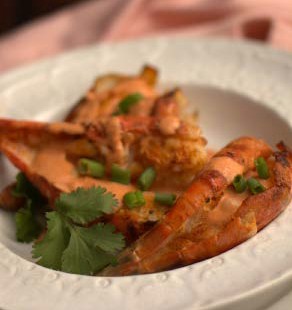 Cilantro Lime Pork ChopsPrep Time: 10 minutes Cook Time: 15 minutes Servings: 620 ounces pork chopsea salt and pepper to taste for seasoningSAUCE:cup mayonnaise (or sour cream if not dairy-sensitive and/or egg-free)1/4 cup fresh cilantro finely chopped 1/4 cup lime juicetablespoons fresh ginger grated2 tablespoons chives chopped, fresh 1 teaspoon garlic finely chopped1 jalapeño peppers seeded and coarsely chopped1/2 teaspoon sea saltPreheat grill to medium-high heat. Season both sides of pork chops with salt and pepper.Sear the chops and cook on both sides until cooked through, about 3 1/2 minutes per side.Serve each chop with 3 tablespoons sauce.SAUCE: Meanwhile make the sauce by placing all the sauce ingredients in a food processor and puree until very smooth. Store in an airtight container in the refrigerator for up to 1 week. Shake well before using.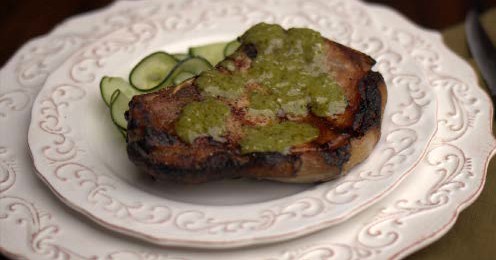 Cilantro Lime Slow Cooker Pork Short RibsPrep Time: 5 minutes Cook Time: 4-5 hours Servings: 84 pounds pork ribs2 cups chicken bone broth or beef stock (boxed will work)1/4 cup lime juice1 teaspoon garlic minced1 teaspoon sea salt fine grain SAUCE:cup mayonnaise (or sour cream if not dairy-sensitive and/or egg-free)1/4 cup fresh cilantro finely chopped 1/4 cup lime juicetablespoons fresh ginger grated2 tablespoons chives chopped; freshPlace the ribs inside a 4 quart slow cooker. Add 2 cups broth, lime juice, 1 teaspoon minced garlic and 1 teaspoon salt.Cook on high for 4-5 hours or on low for 7-8 hours.Meanwhile make the sauce by placing all the sauce ingredients in a food processor and puree until very smooth. Store in an airtight container in the refrigerator for up to 1 week. Shake well before using.BUSY FAMILY TIP: Make extra and store them in air tight container until they day you want to eat.When ready to consume, preheat the oven to broil. Re- move ribs from liquid (discard the liquid) and place ribs on cookie sheet with edges.Baste the ribs in a few tablespoons of the sauce. Broil the ribs for 2 minutes or so, until bubbling and ribs get slight- ly crispy on the edges. Serve with extra sauce.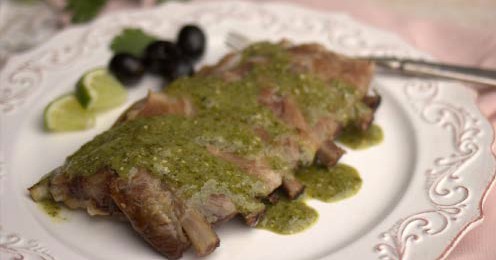 Hot and Spicy Chicken Chorizo ChiliPrep Time: 10 minutes Cook Time: 1 hour Servings: 8tablespoon coconut oilpounds chorizo sausage smoked; sliced2 boneless skinless chicken thighs cut into½ inch pieces1 cup onion chopped28 ounces tomatoes in can; whole peeled and undrained3 chipotle peppers in adobo sauce 3 tablespoons garlic minced2 tablespoons paprika smoked 1 tablespoon ground cumin1 tablespoon ground dried oregano leaves 2 teaspoons sea salt fine grainteaspoon cayenne peppercups chicken bone broth (boxed will work, homemade preferred)12 ounces Lacroix lime carbonated beverage in can1 ounce unsweetened baking chocolate chopped1/4 cup lime juice fresh 1/4 cup fresh cilantroHeat a large soup pot over medium high heat. Add the oil, cho- rizo, diced chicken and onions. Cook until onions are soft and chicken is cooked through, about 5 minutes.Meanwhile, place the tomatoes with juice and chilis in a food processor. Combine until smooth. Set aside.Add garlic, paprika, cumin, oregano, salt and cayenne to the soup pot and saute for another minute while stirring.Add in the tomato puree, broth, Lacroix, chopped chocolate. Heat until a soft boil then reduce heat to low and cook for 1 hour for flavors to open up. Just before serving, stir in lime juice and cilantro.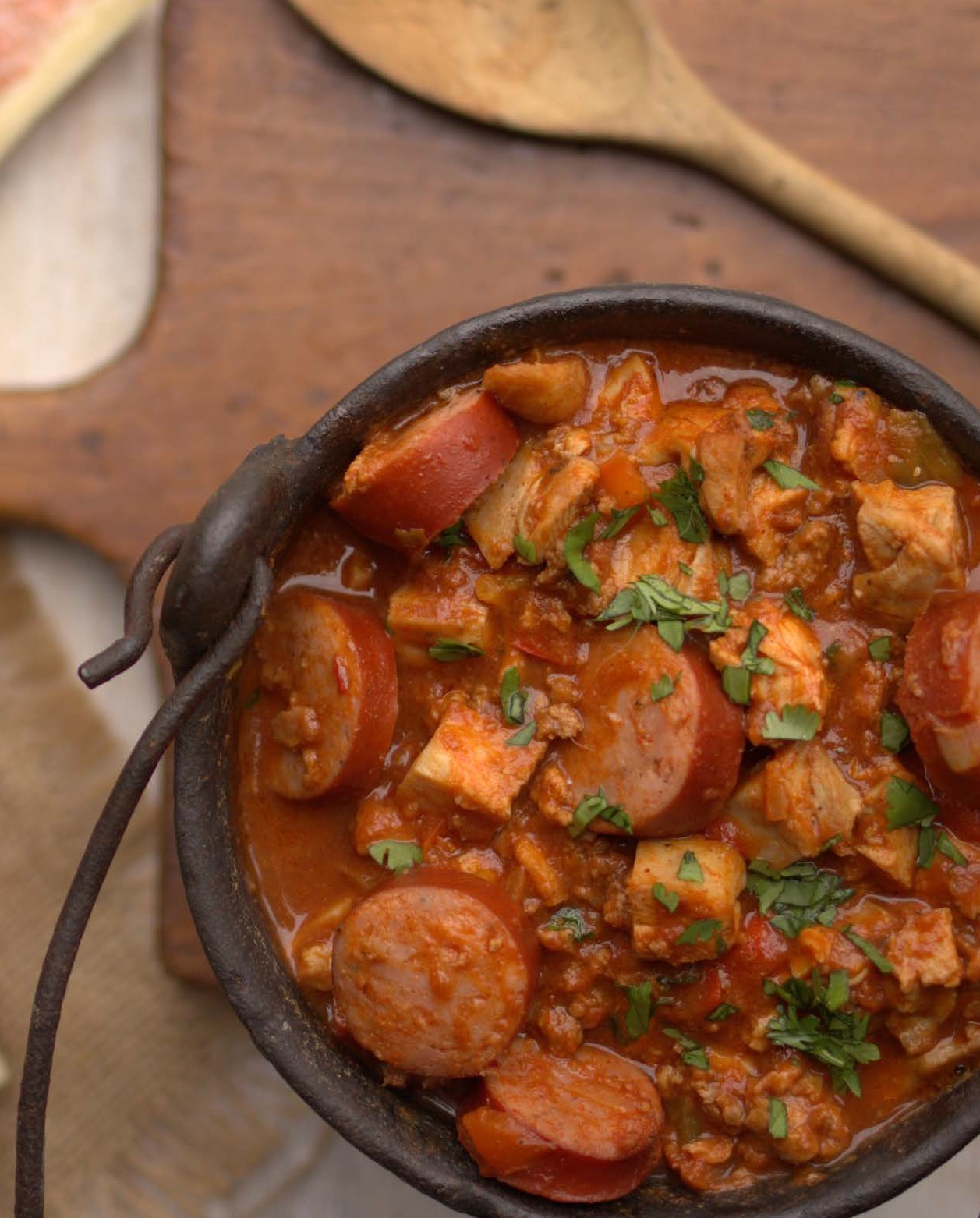 Trout Provencale en papillotePrep Time: 10 minutes Cook Time: 15 minutes Servings: 42 whole trout with skin, butterflied (NOTE: I asked my butcher to do this for me)2 tablespoons MCT oilteaspoon sea salt fine gain1/2 teaspoon fresh ground black pepperteaspoons duck fat (or butter if not dairy sensitive)6 sprigs fresh thyme6 sprigs fresh rosemary 2 slices lemon2 teaspoons caperssea salt and pepper to tastePreheat the oven to 400 degrees F. Place each fish on a piece of greased parchment paper.Drizzle the fish generously with MCT oil and season well with salt and pepper.Open the trout up. Season inside with salt and pepper. Place herbs, lemon slices and capers in the center with a teaspoon of duck fat or butter.Wrap the fish tightly in the parchment by folding in the sides then folding in the long edges. Lay seal side down onto a bak- ing sheet with edges. Place in oven and bake for 13-15 minutes (depending on how thick your trout is).Make the hollanda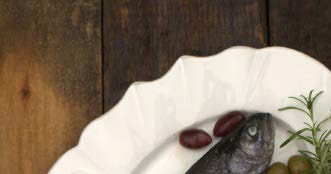 Lamb and Mushroom KabobsPrep Time: 10 minutes Cook Time: 15 minutes Servings: 12Marinade:1 leg of lamb boneless (about 4 pounds) 1/2 cup MCT oil or quality olive oil1/4 cup lemon juice6 cloves garlic minced 1/2 cup onion chopped1/4 cup mint leaves chopped fresh1 tablespoon fresh oregano leaves, choppedKabobs:1 onion cut into 2-inch squares1 red bell pepper cut into 2-inch squares 1 pint cherry tomatoes stemmed8 ounce package button mushrooms whiteTo marinade the lamb, cut the lamb into 1 1/2 by 1 1/2 inch cubes. Place cubes in a shallow dish. Combine all the marinade ingredients and pour over the lamb. Cover and marinade for at least 2 hours. Overnight is best.Remove lamb from refrigerator. Preheat grill to medium. And soak wooden skewers (or long rosemary stems in water for 30 minutes.Assemble by placing a cube of lamb, followed by a mushroom (or any other addition you desire, such as cherry tomatoes, bell peppers) onto the skewers or long rosemary stems. Repeat until lamb is used.Place skewers on preheated grill for about 6-7 minutes, rotating 1/2 way through, or until done to your desired preference.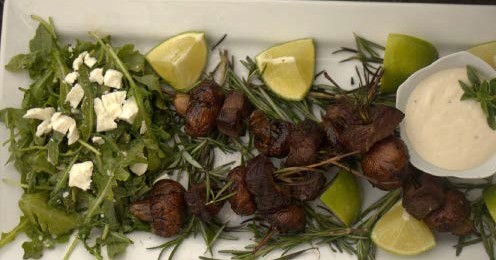   Desserts	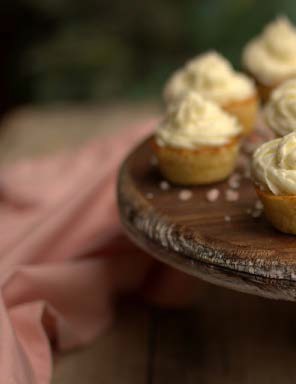 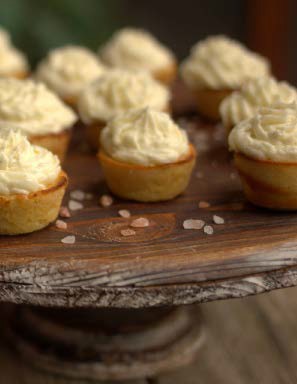 Mexican Chocolate SemiFreddoPrep Time: 15 minutesCook Time: 5 minutes plus chill Servings: 86 ounces unsweetened baking chocolate chopped fine2 teaspoons cinnamon2 teaspoons vanilla extract3/4 teaspoon sea salt ine grain, divided1/2 cups heavy cream or coconut cream for dairy freelarge egg whites room temperature 2/3 cup Confectioners SwervePlace the chopped chocolate, cinnamon, vanilla, and 1/2 tea- spoon salt in a medium heatproof bowl.Heat cream in a small saucepan over medium until barely sim- mering. Pour hot cream over chocolate mixture and let sit until chocolate is melted, about 5 minutes. Whisk chocolate mixture until combined and smooth. Stir in the natural sweetener.Chill, stirring occasionally, until cold, about 1 hour.Beat the eggs whites until stiff to make a meringue.Using an electric mixer, beat chilled chocolate mixture until soft peaks form. Gently fold in meringue, leaving a few streaks.Place a piece of parchment paper into a large loaf pan. Scrape into a large loaf pan and cover. Freeze until solid, at least 3 hours and up to 3 days.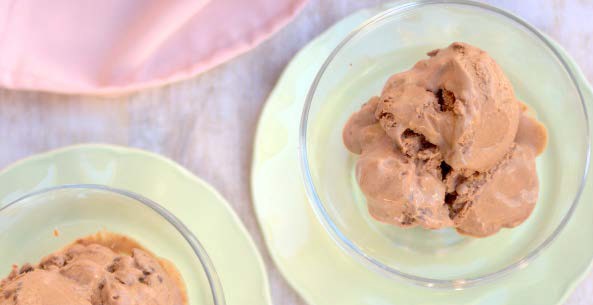 Chocolate Cheesecake TriflePrep Time: 8 minutes Cook Time: 45 minutes Servings: 12ANGEL FOOD CAKE:12 large egg whites2 teaspoon cream of tartar 1 pinch sea salt1 cup Jay Robb Vanilla Protein Powder or chocolate egg white protein powder1 cup Confectioners Swerve or powdered erythritol1 cup unsweetened cocoa powder1 teaspoon chocolate extract or other extractCheesecake:16 ounces cream cheese 2 packages or 2 mascarpone cheese3/4 cup cashew milk or unsweetened almond milk (hemp milk if nut free)3/4 cup Confectioners Swerve1/2 cup unsweetened cocoa powder 1 teasepoon vanilla extract1/2 teasepon sea salt fine grainAngel Food Cake: Preheat oven to 350 degrees F (175 degrees C). Sift protein powder, cocoa powder and confectioners Swerve together and set aside. In a large clean bowl, whip egg whites with a pinch of salt until foamy.Add cream of tartar and continue to beat until very stiff (you will be able to put bowl upside down and the whites won’t fall out).Add your favorite extract flavor. Quickly fold in protein powder mixture.Pour into a greased 10 inch tube pan. Bake at 350 degrees F (175 degrees C) for 45 minutes.Trifle: Cut the angel food cake into 1 inch pieces.In a large bowl combine softened cream cheese and Swerve. Add the unsweetened cashew milk, cocoa powder, vanilla and salt. Combine until smooth. Taste and adjust sweetness to your de- sired liking.Place the angel food cake pieces in a large clear trifle bowl about 2 inches high. Top with 1/4 of the cream cheese mixture. Repeat 3 more times.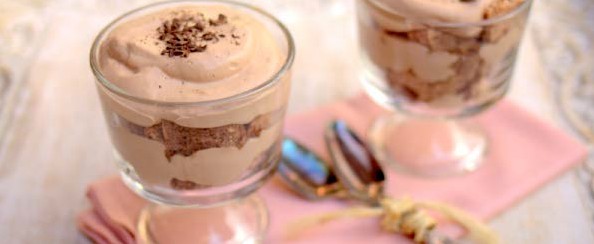 Chai Tea Breakfast CustardPrep Time: 4 minutes Cook Time: 1-3 minutes Servings: 41 cup coconut milk full-fat; (or heavy cream if not dairy-sensitive)1 tablespoon gelatin grass-fed powderedcup chai tea strong brewed (1 cup water steeped with 2 chai tea bags)1/2 cup Confectioners Swerve sweetener or equivalentteaspoons cinnamon1 teaspoon vanilla extract or seeds scraped from 1 vanilla bean (about 6 inches long)1/8 teaspoon sea saltPour the coconut milk into a medium-sized bowl. Sift the gelatin over the milk and let it soften while you prepare the rest of the ingredients.Heat 1 cup of strong brewed chai tea in a saucepan over medium heat for a few minutes or until hot. Alternatively, heat the milk in a microwave-safe container in the microwave for a minute.Whisk the sweetener and cinnamon into the cool coconut milk gelatin mixture. Stir until well combined.Pour the hot coconut milk into the gelatin mixture while stir- ring constantly. Add the extract and salt. Pour the custard into four 4-ounce serving cups. Place in the refrigerator for 1 hour or until the custard is set. Best served at room temperature but can be served cold.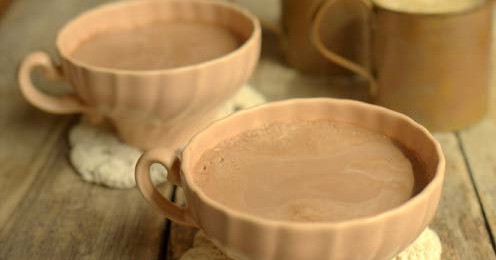 Vanilla bean cupcakesPrep Time: 7 minutes Cook Time: 10 minutes Servings: 12CUPCAKES:2 large eggs4 tablespoons sour creamtablespoons coconut oil or butter, softened1/2 cup Confectioners Swerve plus stevia glycerite to tastetablespoons coconut flour 1 teaspoon baking powder1/4 teaspoon sea salt fine grain FROSTING:1/2 stick butter unsalted, softened 1/4 cup cream cheese2 tablespoons Confectioners Swerve1 vanilla bean scraped clean (or 2 teaspoons vanilla)pinch sea salt fine grainCupcakes: Preheat oven to 325 degrees F. Grease two 12 hole mini muffin tins and set aside.In a large bowl combine the eggs, sour cream, softened butter and Swerve. Add stevia glycerite to your desired sweetness (about 1 teaspoon, the sweetness is reduced after baking). Mix until well combined. Add the coconut flour, baking powder and salt. Stir well to combine.Place mixture into the greased muffin tins. Bake for 10-12 min- utes or until a toothpick inserted into the middle comes out clean.FROSTING: Meanwhile make the frosting by combining all the frosting ingredients. Adjusting sweetness to your desired liking.One the cupcakes are finished baking, cool completely before frosting.Frost and enjoy! Store extras in an airtight container in the fridge for up to 5 days.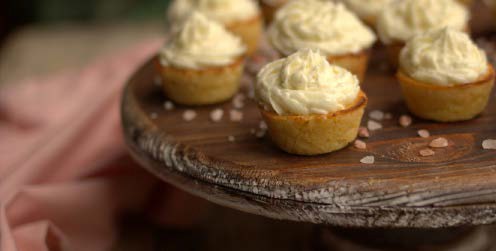 Chocolate Angel food CakePrep Time: 10 minutes Cook Time: 45 minutes Servings: 1412 large egg whites2 teaspoon cream of tartar 1 pinch sea salt1 cup Jay Robb Vanilla Protein Powder or chocolate egg white protein powder1 cup Confectioners Swerve sweetener (or powdered erythritol)1 cup unsweetened cocoa powder1 teaspoon chocolate extract (or other extract)Preheat oven to 350 degrees F (175 degrees C). Sift protein pow- der, cocoa powder and confectioners Swerve together and set aside. In a large clean bowl, whip egg whites with a pinch of salt until foamy (save the yolks for “healthified” creme anglaise, OR “healthified” ice cream for the topping).Add cream of tartar and continue to beat until very stiff (you will be able to put bowl upside down and the whites won’t fall out).Add your favorite extract flavor. Quickly fold in whey mixture.Pour into a greased 10 inch tube pan. Bake at 350 degrees F (175 degrees C) for 45 minutes.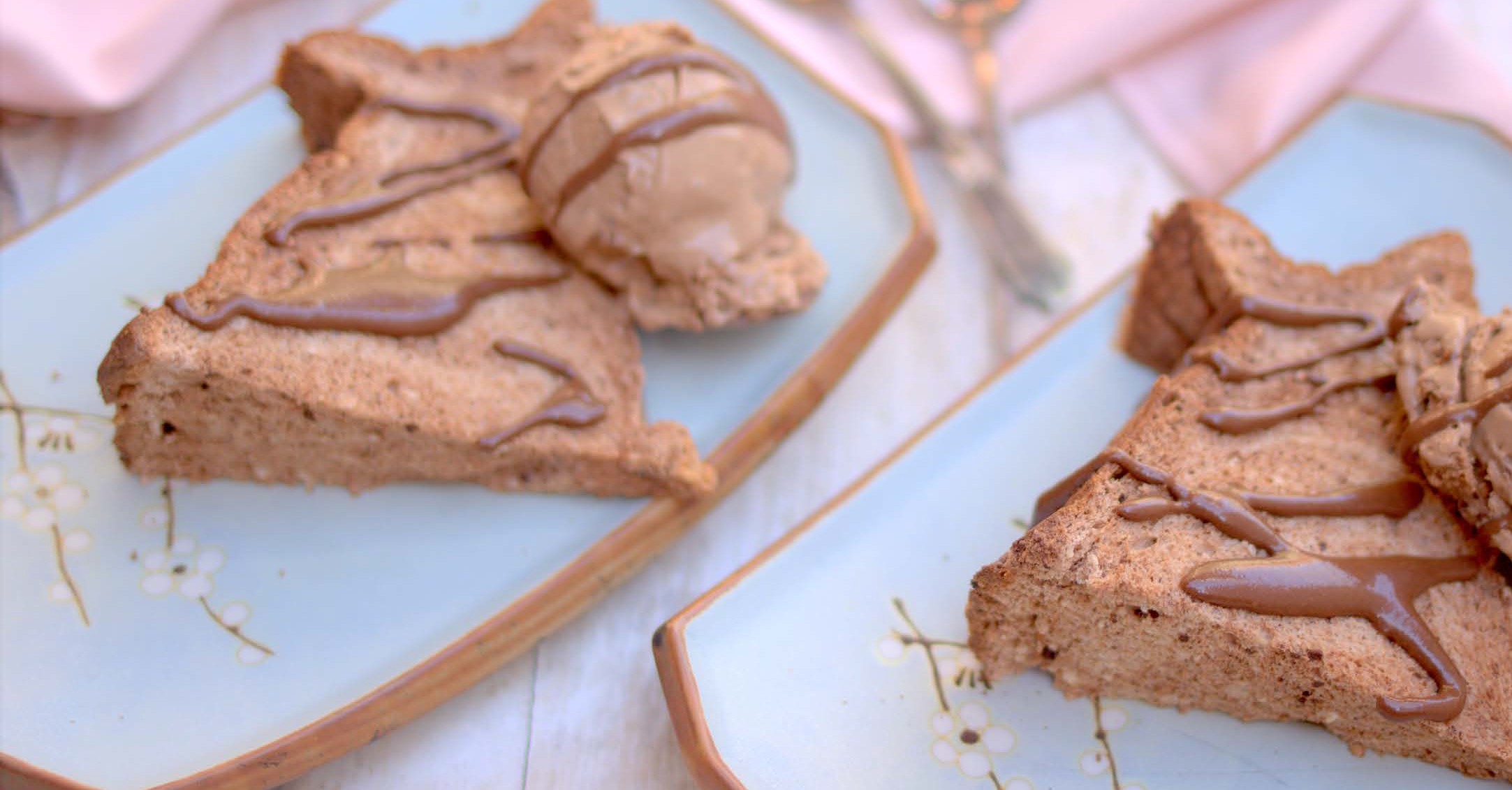 Easy Flourless CookiesPrep Time: 5 minutes Cook Time: 10 minutes Servings: 121 cup almond butter pecan butter, macadamia nut butter1/2 cup Confectioners Swerve 1 teaspoon stevia glycerite1 large egg1/4 teaspoon sea salt fine grain 1 teaspoon vanilla extractPreheat oven to 350 degrees F.Place all the ingredients in a bowl and combine until smooth. Add “healthified” pieces of chocolate if desired.Place 2 tablespoons of dough about 2 inches apart on a cookie sheet. Press down a bit with fingers or a fork.Bake for 8-10 minutes or until slightly golden brown on the edges.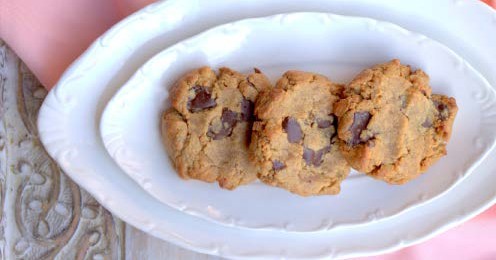 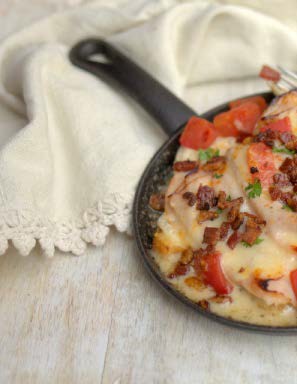 MealPlans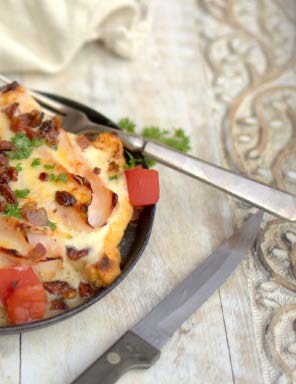 Meal Plan Week 1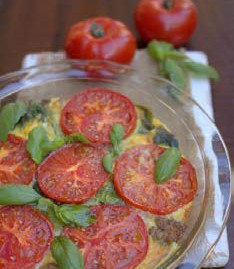 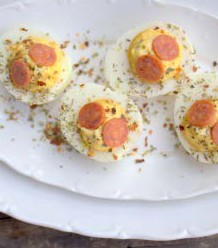 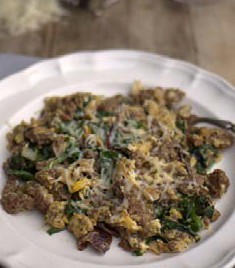 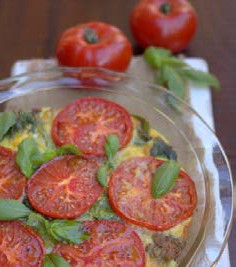 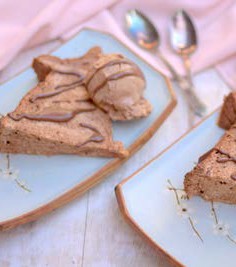 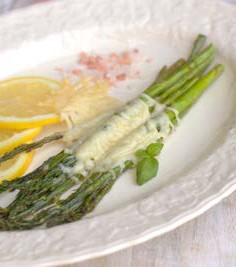 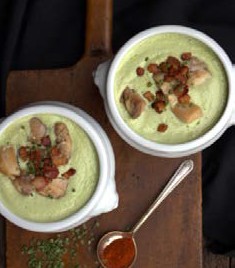 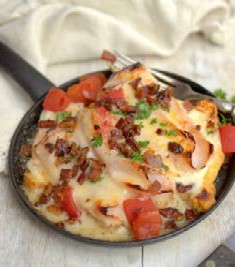 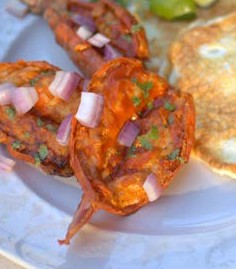 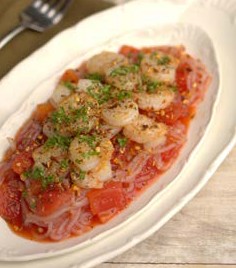 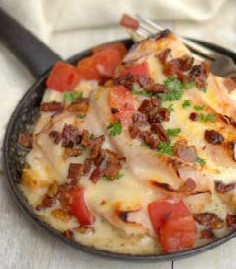 Meal Plan Week 1	cont.Note:This meal plan will have extra servings at  the end of the week. So you can either repeat until leftoversare done or freeze them for another week.Grocery List Week 1Baking ProdutsBaking powder	1 teaspoonBeef broth or water	1 3/4 cupChicken bone broth	4 cupsCoconut flour	3 tablespoonsCoconut vinegar	1 tablespoonCream of tartar	2 teaspoonsLemon juice	8 teapsoonsLime juice	5 tablespoonsUnsweetened cocoa powder	1 cupCanned ItemsPizza sauce	1 teaspoonTomato paste	2 tablespoonsCondimentsOrganic mayo	2 1/3 cupDairyCream cheese	8 ouncesParmesan cheese	1 1/2 cupsSharp cheddar cheese	28 ouncesSour cream	1/4 cupsEggsEgg whites	12 largeEggs	36 largeFats and OilsBacon fat	1 tablespoonButter	1 3/4 cupsCoconut oil	3/4 cupMCT oil	1/4 cupsOlive oil	2 tablespoonsPaleo fat	1/3 cupsFresh HerbsBasil leaves (1 1/8 cups)	2 bunchChives	2 sticksFresh cilantro	1 bunchFresh flat-leaf parsley	1 bunchFresh ginger	1 bunchMilk and DrinksUnsweetened almond milk	0.25 cupsProduceAsparagus	32 ouncesAvocado	2Cabbage (1 cup shredded)	1 headDiced tomatoes	14.50 ouncesGarlic	14 clovesHabanero peppers	2Jalapeño peppers	2Lemon	4 slicesLimes	6 keyRadishes	1 bunchRed fresno peppers	4Red onion	1 smallSpinach	1 cupTomatoes	3 ripeYellow onion	2 mediumProtein PowderJay Robb unflavored egg white 1/4 cupsJay Robb Vanilla Protein Powder 1 cupProteinsBacon	18 stripsChicken thighs	16 ouncesGround lamb sausage	2.50 poundsGround pork	24 ouncesHalibut	20 ouncesHam	1 cup dicedPepperoni (mini)	1 packagePork chop	20 ouncesSalmon fillets	24 ouncesShrimp	24 ouncesTurkey	24 slicesSpices and ExtractsAnchovy paste	1/2 teaspoonCayenne pepper	1/2 teaspoonChocolate extract	1 teaspoon Crushed red pepper flakes	1 teaspoon Dried basil	1/2 teaspoonDried chives	1/2 teaspoonDried dill weed	1/2 teaspoonDried parsley	1/2 teaspoon Fresh ground black pepper 1/2 teaspoon Garlic powder	1/2 teaspoonGround dried oregano	1 teaspoonItalian seasoning	2 teaspoonNutmeg	1/4 teaspoonOnion powder	1 teaspoonSea salt	3 tablespoonsVanilla bean	1SweetenersConfectioners Swerve	1 3/4 cupsMeal Plan Week 2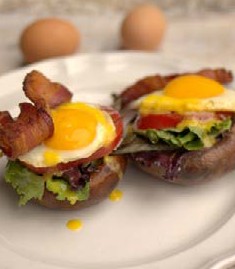 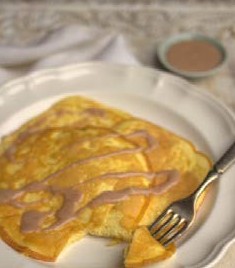 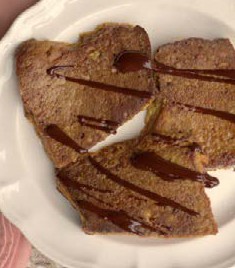 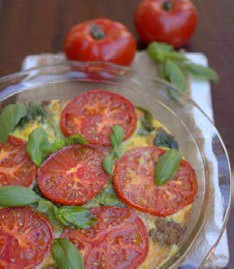 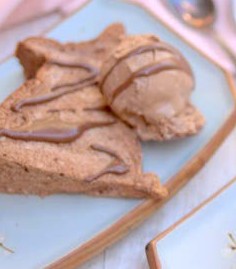 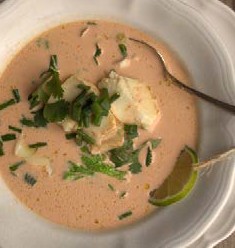 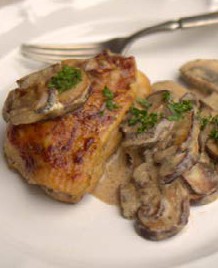 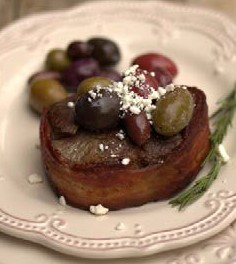 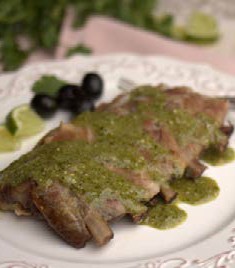 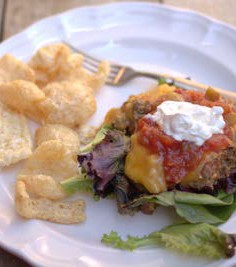 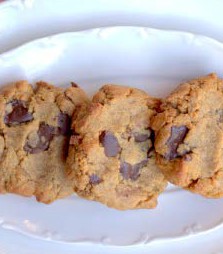 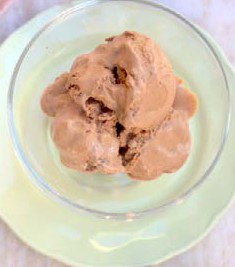 Meal Plan Week 2 cont.Note:This meal plan will have extra servings at  the end of the week. So you can either repeat until leftoversare done or freeze them for another week.Grocery List Week 2Baking Prod-	uctsBaking powder	1/2 tablespoonChicken bone broth	6 cupsCoconut milk	24 ouncesCoconut vinegar	4 teaspoonsCream of tartar	2 teaspoonsFish sauce	3 teaspoonsLemon juice	3/4 cupLime	1 wholeLime juice	3/4 cupsPork rinds	4 cupsUnsweetened baking chocolate 9 ounces Unsweetened cocoa powder	1 cupCanned ItemsAlmond butter	1 cupOlives	1 cupPizza sauce	1/2 cupsTomato sauce	1/4 cupsCondimentsDijon mustard	1 tablespoonHot pepper sauce	3/4 cupsMayonnaise	1 cupSalsa	4 tablepsoonsThai red curry paste	5 teaspoonsDairyCream cheese	9 teaspoonsFeta cheese	garnishFinely shredded hard cheese	4 tablepsoonsHeavy cream	2 1/2cupsMozzarella cheese	1/2 cupsParmesan cheese	1/4 cupsSour cream	4 tablepsoonsEggsEgg whites	15 largeEgg yolks	3 largeEggs	24 largeFats and OilsButter	1 1/4 cupCoconut oil	1 1/3 cupsMCT oil	1 tablespoonPaleo fat	2 tablespoonsFresh HerbsBasil leaves (1 cup)	1 bunchChives	1 stalkCilantro leaves and stems	1 bunchFresh cilantro (3/4 cup)	1 bunchFresh ginger	1 inch pieceFresh rosemary	1 sprigMilk and DrinksLacroix lime beverage	12 ounces Unsweetened almond milk	1 3/4 cupsProduceChipotle peppers	3Garlic	7 cloveGreen onions	1/4 cupsJalapeño peppers	1Lettuce (4 cups)	1 headMushrooms	16 ouncesOnion	1 largePortobello mushrooms	2 mediumShallots	4Spinach (1 cup)	1 bagTomatoes	28 ouncesProtein PowderJay Robb unflavored egg white	1/4 cupsJay Robb Vanilla Protein Powder 1 cupProteinsBacon	4 slicesBoneless skinless chicken thighs 6 Breakfast sausage	2 linksChicken wings	32 ouncesChorizo sausage	32 ouncesFilet mignon	8 ouncesGround beef	16 ouncesGround pork	16 ouncesHalibut	16 ouncesPork ribs	64 ouncesShrimp	12 jumboSpices and Extracts“Healthified” Taco Seasoning	2 tablespoonsAlmond extract	1/2 teaspoonCayenne pepper	2 teaspoonsChocolate extract	1 teaspoonCinnamon	1 tablespoonDried parsley	garnish Fresh ground black pepper	4 teaspoons Garam masala	1/2 teaspoonGarlic powder	1 teaspoonGround cinnamon	1 teaspoonGround cumin	1 tablsepoonGround dried oregano	1 tablsepoonGround turmeric	1/2 teaspoonItalian seasoning	2 teaspoonsMaple extract	1 teaspoonPaprika	2 tablespoonsSea salt	1/4 cupSea salt and pepper to tasteVanilla bean	1 beanVanilla extract	4 teaspoonsSweetenersConfectioners Swerve	3 1/2 cupsStevia glycerite	2 1/2 teaspoonsBREAK”FASTS”BREAK”FASTS”BREAK”FASTS”BREAK”FASTS”BREAK”FASTS”BREAK”FASTS”BREAK”FASTS”BREAK”FASTS”BREAK”FASTS”BREAK”FASTS”BREAK”FASTS”BREAK”FASTS”BREAK”FASTS”BREAK”FASTS”BREAK”FASTS”BREAK”FASTS”Eggs Florentine Casserole                                  Eggs Florentine Casserole                                  Eggs Florentine Casserole                                  Eggs Florentine Casserole                                  Eggs Florentine Casserole                                  Eggs Florentine Casserole                                  Eggs Florentine Casserole                                  Eggs Florentine Casserole                                  Eggs Florentine Casserole                                  Eggs Florentine Casserole                                  Eggs Florentine Casserole                                  Eggs Florentine Casserole                                  Eggs Florentine Casserole                                  Eggs Florentine Casserole                                  Eggs Florentine Casserole                                  Eggs Florentine Casserole                                       6     6Pizza Deviled Eggs                                           Pizza Deviled Eggs                                           Pizza Deviled Eggs                                           Pizza Deviled Eggs                                           Pizza Deviled Eggs                                           Pizza Deviled Eggs                                           Pizza Deviled Eggs                                           Pizza Deviled Eggs                                           Pizza Deviled Eggs                                           Pizza Deviled Eggs                                           Pizza Deviled Eggs                                           Pizza Deviled Eggs                                           Pizza Deviled Eggs                                           Pizza Deviled Eggs                                           Pizza Deviled Eggs                                           Pizza Deviled Eggs                                                7     7Open Faced Breakfast Sandwich                         Open Faced Breakfast Sandwich                         Open Faced Breakfast Sandwich                         Open Faced Breakfast Sandwich                         Open Faced Breakfast Sandwich                         Open Faced Breakfast Sandwich                         Open Faced Breakfast Sandwich                         Open Faced Breakfast Sandwich                         Open Faced Breakfast Sandwich                         Open Faced Breakfast Sandwich                         Open Faced Breakfast Sandwich                         Open Faced Breakfast Sandwich                         Open Faced Breakfast Sandwich                         Open Faced Breakfast Sandwich                         Open Faced Breakfast Sandwich                         Open Faced Breakfast Sandwich                              8     8Gyro Breakfast Patties                                      Gyro Breakfast Patties                                      Gyro Breakfast Patties                                      Gyro Breakfast Patties                                      Gyro Breakfast Patties                                      Gyro Breakfast Patties                                      Gyro Breakfast Patties                                      Gyro Breakfast Patties                                      Gyro Breakfast Patties                                      Gyro Breakfast Patties                                      Gyro Breakfast Patties                                      Gyro Breakfast Patties                                      Gyro Breakfast Patties                                      Gyro Breakfast Patties                                      Gyro Breakfast Patties                                      Gyro Breakfast Patties                                           9     9Dairy Free & Nut Free Pancakes                           Dairy Free & Nut Free Pancakes                           Dairy Free & Nut Free Pancakes                           Dairy Free & Nut Free Pancakes                           Dairy Free & Nut Free Pancakes                           Dairy Free & Nut Free Pancakes                           Dairy Free & Nut Free Pancakes                           Dairy Free & Nut Free Pancakes                           Dairy Free & Nut Free Pancakes                           Dairy Free & Nut Free Pancakes                           Dairy Free & Nut Free Pancakes                           Dairy Free & Nut Free Pancakes                           Dairy Free & Nut Free Pancakes                           Dairy Free & Nut Free Pancakes                           Dairy Free & Nut Free Pancakes                           Dairy Free & Nut Free Pancakes                              10   10Chocolate French Toast                                     Chocolate French Toast                                     Chocolate French Toast                                     Chocolate French Toast                                     Chocolate French Toast                                     Chocolate French Toast                                     Chocolate French Toast                                     Chocolate French Toast                                     Chocolate French Toast                                     Chocolate French Toast                                     Chocolate French Toast                                     Chocolate French Toast                                     Chocolate French Toast                                     Chocolate French Toast                                     Chocolate French Toast                                     Chocolate French Toast                                        11   11SAUCES AND CONDIMENTSSAUCES AND CONDIMENTSSAUCES AND CONDIMENTSSAUCES AND CONDIMENTSSAUCES AND CONDIMENTSSAUCES AND CONDIMENTSSAUCES AND CONDIMENTSSAUCES AND CONDIMENTSSAUCES AND CONDIMENTSSAUCES AND CONDIMENTSSAUCES AND CONDIMENTSSAUCES AND CONDIMENTSSAUCES AND CONDIMENTSSAUCES AND CONDIMENTSSAUCES AND CONDIMENTSSAUCES AND CONDIMENTSSAUCES AND CONDIMENTSGreen Goddess Dressing        14Dairy Free Hollandaise           15Keto Tortilla Wraps                16Red Chile Sauce                   17RED CURRY DIPPING SAUCE    18Cilantro Lime Sauce              19Dairy Free Ranch Dressing      20Buffalo Wing Sauce               21Dairy Free Chocolate Drizzle   22Dairy Free Cinnamon Syrup   Dairy Free Cinnamon Syrup   23Keto Egg Bread                   Keto Egg Bread                    24SIDE DISHESParmesan Basil Asparagus     SIDE DISHESParmesan Basil Asparagus      28Buffalo Chicken Wings          Buffalo Chicken Wings           29Halibut Red Curry                Halibut Red Curry                 30Asparagus Cobb Salad          Asparagus Cobb Salad           31CREAMY CHICKEN SOUP       CREAMY CHICKEN SOUP        32MAIN DISHESSalmon with Crispy Skin        MAIN DISHESSalmon with Crispy Skin         36Crab Claw Curry “Rice”          Crab Claw Curry “Rice”           37Kentucky Hot Brown            Kentucky Hot Brown             38Camaron en Chile Rojo         Camaron en Chile Rojo         40Shrimp Arrabbiata               Shrimp Arrabbiata                41Halibut with Spring              Halibut with Spring               42Walkin Tacos                      Walkin Tacos                       43Deep Dish Dutch Baby Pizza     44   44Open-Faced Chicken Pesto SandwichOpen-Faced Chicken Pesto SandwichOpen-Faced Chicken Pesto SandwichOpen-Faced Chicken Pesto SandwichOpen-Faced Chicken Pesto SandwichOpen-Faced Chicken Pesto SandwichOpen-Faced Chicken Pesto Sandwich   45   45Chicken with Mushroom Gravy         Chicken with Mushroom Gravy         Chicken with Mushroom Gravy         Chicken with Mushroom Gravy         Chicken with Mushroom Gravy         Chicken with Mushroom Gravy         Chicken with Mushroom Gravy            46   46Filet Mignon With Olive Salad          Filet Mignon With Olive Salad          Filet Mignon With Olive Salad          Filet Mignon With Olive Salad          Filet Mignon With Olive Salad          Filet Mignon With Olive Salad          Filet Mignon With Olive Salad             47   47TANDOORI GRILLED SHRIMP            TANDOORI GRILLED SHRIMP            TANDOORI GRILLED SHRIMP            TANDOORI GRILLED SHRIMP            TANDOORI GRILLED SHRIMP            TANDOORI GRILLED SHRIMP            TANDOORI GRILLED SHRIMP               48   48Cilantro Lime Pork Chops                Cilantro Lime Pork Chops                Cilantro Lime Pork Chops                Cilantro Lime Pork Chops                Cilantro Lime Pork Chops                Cilantro Lime Pork Chops                Cilantro Lime Pork Chops                   49   49Nutritional Info (per serving)Nutritional Info (per serving)Nutritional Info (per serving)Nutritional Info (per serving)Nutritional Info (per serving)Calories 491Fat 38g 71%Protein 32g 26%Carbs 4g 3%Fiber 1gNutritional Info (per serving)Nutritional Info (per serving)Nutritional Info (per serving)Nutritional Info (per serving)Nutritional Info (per serving)Calories 642Fat 61g 86%Protein 19g 12%Carbs 3g 2%Fiber 0gNutritional Info (per serving)Nutritional Info (per serving)Nutritional Info (per serving)Nutritional Info (per serving)Nutritional Info (per serving)Calories 509Fat 45g 80%Protein 24g 19%Carbs 2g 1%Fiber 0 4gNutritional Info (per serving)Nutritional Info (per serving)Nutritional Info (per serving)Nutritional Info (per serving)Nutritional Info (per serving)Calories 345Fat 26g 68%Protein 26g 30%Carbs 1g 2%Fiber 0 3gNutritional Info (per serving)Nutritional Info (per serving)Nutritional Info (per serving)Nutritional Info (per serving)Nutritional Info (per serving)Calories 172Fat 12g 63%Protein 13g 30%Carbs 3g 7%Fiber 1gNutritional Info (per serving)Nutritional Info (per serving)Nutritional Info (per serving)Nutritional Info (per serving)Nutritional Info (per serving)Calories 232Fat 12g 47%Protein 25g 43%Carbs 6g 10%Fiber 2gNutritional Info (per serving)Nutritional Info (per serving)Nutritional Info (per serving)Nutritional Info (per serving)Nutritional Info (per serving)Calories 139Fat 15g 98%Protein 0 2g1%Carbs 0 3g1%Fiber 0 1gNutritional Info (per serving)Nutritional Info (per serving)Nutritional Info (per serving)Nutritional Info (per serving)Nutritional Info (per serving)Calories 321Fat 35g 98%Protein 0 1g1%Carbs 0 1g1%Fiber 0gNutritional Info (per serving)Nutritional Info (per serving)Nutritional Info (per serving)Nutritional Info (per serving)Nutritional Info (per serving)Calories 172Fat 13g 68%Protein 13g 30%Carbs 1g 2%Fiber 0 5gNutritional Info (per serving)Nutritional Info (per serving)Nutritional Info (per serving)Nutritional Info (per serving)Nutritional Info (per serving)Calories 76Fat 5g 59%Protein 5g5%Carbs 7g 36%Fiber 2gNutritional Info (per serving)Nutritional Info (per serving)Nutritional Info (per serving)Nutritional Info (per serving)Nutritional Info (per serving)Calories 145Fat 16g 98%Protein 0 3g1%Carbs 0 5g1%Fiber 0 2gNutritional Info (per serving)Nutritional Info (per serving)Nutritional Info (per serving)Nutritional Info (per serving)Nutritional Info (per serving)Calories 126Fat 14g 100%Protein 0g0%Carbs 0 1g0%Fiber 0gNutritional Info (per serving)Nutritional Info (per serving)Nutritional Info (per serving)Nutritional Info (per serving)Nutritional Info (per serving)Calories 50Fat 3g 53%Protein 6g 47%Carbs 0g 0%Fiber 0gNutritional Info (per serving)Nutritional Info (per serving)Nutritional Info (per serving)Nutritional Info (per serving)Nutritional Info (per serving)Calories 360Fat 26g 65%Protein 26g 29%Carbs 6g 6%Fiber 3gNutritional Info (per serving)Nutritional Info (per serving)Nutritional Info (per serving)Nutritional Info (per serving)Nutritional Info (per serving)Calories 485Fat 36g 67%Protein 40g 33%Carbs 0 3g1%Fiber 0 1gNutritional Info (per serving)Nutritional Info (per serving)Nutritional Info (per serving)Nutritional Info (per serving)Nutritional Info (per serving)Calories 335Fat 26g 70%Protein 19g 23%Carbs 6g 7%Fiber 2gNutritional Info (per serving)Nutritional Info (per serving)Nutritional Info (per serving)Nutritional Info (per serving)Nutritional Info (per serving)Calories 362Fat 28g 69%Protein 22g 24%Carbs 8g 8%Fiber 8gNutritional Info (per serving)Nutritional Info (per serving)Nutritional Info (per serving)Nutritional Info (per serving)Nutritional Info (per serving)Calories 385Fat 28g 65%Protein 33g 34%Carbs 0 3g1%Fiber 0 1gNutritional Info (per serving)Nutritional Info (per serving)Nutritional Info (per serving)Nutritional Info (per serving)Nutritional Info (per serving)Calories 615Fat 38g 56%Protein 67g 44%Carbs 2g 1%Fiber 0 1gNutritional Info (per serving)Nutritional Info (per serving)Nutritional Info (per serving)Nutritional Info (per serving)Nutritional Info (per serving)Calories 720Fat 63g 79%Protein 35g 19%Carbs 3g 2%Fiber 0 1gNutritional Info (per serving)Nutritional Info (per serving)Nutritional Info (per serving)Nutritional Info (per serving)Nutritional Info (per serving)Calories 225Fat 9g 36%Protein 29g 52%Carbs 7g 12%Fiber 2gNutritional Info (per serving)Nutritional Info (per serving)Nutritional Info (per serving)Nutritional Info (per serving)Nutritional Info (per serving)Calories 380Fat 30g 71%Protein 26g 27%Carbs 2g 2%Fiber 0 4gNutritional Info (per serving)Nutritional Info (per serving)Nutritional Info (per serving)Nutritional Info (per serving)Nutritional Info (per serving)Calories 467Fat 35g 67%Protein 33g 29%Carbs 5g 4%Fiber 1gNutritional Info (per serving)Nutritional Info (per serving)Nutritional Info (per serving)Nutritional Info (per serving)Nutritional Info (per serving)Calories 330Fat 26g 70%Protein 20g 24%Carbs 5g 6%Fiber 2gNutritional Info (per serving)Nutritional Info (per serving)Nutritional Info (per serving)Nutritional Info (per serving)Nutritional Info (per serving)Calories 272Fat 16g 53%Protein 25g 37%Carbs 7g 10%Fiber 1gNutritional Info (per serving)Nutritional Info (per serving)Nutritional Info (per serving)Nutritional Info (per serving)Nutritional Info (per serving)Calories 521Fat 44g 76%Protein 27g 21%Carbs 3g 3%Fiber 0 3gNutritional Info (per serving)Nutritional Info (per serving)Nutritional Info (per serving)Nutritional Info (per serving)Nutritional Info (per serving)Calories 665Fat 57g 78%Protein 33g 20%Carbs 2g0 3%Fiber 0 3gNutritional Info (per serving)Nutritional Info (per serving)Nutritional Info (per serving)Nutritional Info (per serving)Nutritional Info (per serving)Calories 437Fat 34g 70%Protein 21g 19%Carbs 11g 10%Fiber 3gNutritional Info (per serving)Nutritional Info (per serving)Nutritional Info (per serving)Nutritional Info (per serving)Nutritional Info (per serving)Calories 206Fat 14g 62%Protein 17g 33%Carbs 2g 4%Fiber 1gNutritional Info (per serving)Nutritional Info (per serving)Nutritional Info (per serving)Nutritional Info (per serving)Nutritional Info (per serving)Calories 316Fat 19g 54%Protein 32g 40%Carbs 5g 6%Fiber 1gNutritional Info (per serving)Nutritional Info (per serving)Nutritional Info (per serving)Nutritional Info (per serving)Nutritional Info (per serving)Calories 395Fat 39g 89%Protein 4g4%Carbs 7g 7%Fiber 5gNutritional Info (per serving)Nutritional Info (per serving)Nutritional Info (per serving)Nutritional Info (per serving)Nutritional Info (per serving)Calories 245Fat 16g 59%Protein 16g 26%Carbs 9g 15%Fiber 3gNutritional Info (per serving)Nutritional Info (per serving)Nutritional Info (per serving)Nutritional Info (per serving)Nutritional Info (per serving)Calories 130Fat 13g 90%Protein 2g7%Carbs 1g 3%Fiber 1gNutritional Info (per serving)Nutritional Info (per serving)Nutritional Info (per serving)Nutritional Info (per serving)Nutritional Info (per serving)Calories 135Fat 11g 73%Protein 5g 15%Carbs 4g 12%Fiber 2gDay 1Day 1Day 1Day 1Day 1Day 2Day 2Day 2Day 2Day 2Day 3Day 3Day 3Day 3Day 3Day 4Day 4Day 4Day 4Day 4Begin Eating WindowBegin Eating WindowBegin Eating WindowBegin Eating WindowBegin Eating WindowBegin Eating WindowBegin Eating WindowBegin Eating WindowBegin Eating WindowBegin Eating WindowBegin Eating WindowBegin Eating WindowBegin Eating WindowBegin Eating WindowBegin Eating WindowBegin Eating WindowBegin Eating WindowBegin Eating WindowBegin Eating WindowBegin Eating WindowEggs Florentine CasseroleServings: 4Nutritional Info (per serving)Eggs Florentine CasseroleServings: 4Nutritional Info (per serving)Eggs Florentine CasseroleServings: 4Nutritional Info (per serving)Eggs Florentine CasseroleServings: 4Nutritional Info (per serving)Eggs Florentine CasseroleServings: 4Nutritional Info (per serving)Pizza Deviled EggsServings: 4Nutritional Info (per serving)Pizza Deviled EggsServings: 4Nutritional Info (per serving)Pizza Deviled EggsServings: 4Nutritional Info (per serving)Pizza Deviled EggsServings: 4Nutritional Info (per serving)Pizza Deviled EggsServings: 4Nutritional Info (per serving)Gyro Breakfast PattiesServings: 12Nutritional Info (per serving)Gyro Breakfast PattiesServings: 12Nutritional Info (per serving)Gyro Breakfast PattiesServings: 12Nutritional Info (per serving)Gyro Breakfast PattiesServings: 12Nutritional Info (per serving)Gyro Breakfast PattiesServings: 12Nutritional Info (per serving)Eggs Florentine Casserole(leftover)Servings: 4Nutritional Info (per serving)Eggs Florentine Casserole(leftover)Servings: 4Nutritional Info (per serving)Eggs Florentine Casserole(leftover)Servings: 4Nutritional Info (per serving)Eggs Florentine Casserole(leftover)Servings: 4Nutritional Info (per serving)Eggs Florentine Casserole(leftover)Servings: 4Nutritional Info (per serving)calories491fat38g 71%protein 32g26%carbs 4g 3%fiber1gcalories642fat61g 86%protein 19g 12%carbs 3g 2%fiber0gcalories345fat26g68%protein 26g30%carbs 1g 2%fiber0.3gcalories491fat38g 71%protein 32g26%carbs 4g 3%fiber1gSnack or DessertSnack or DessertSnack or DessertSnack or DessertSnack or DessertSnack or DessertSnack or DessertSnack or DessertSnack or DessertSnack or DessertSnack or DessertSnack or DessertSnack or DessertSnack or DessertSnack or DessertSnack or DessertSnack or DessertSnack or DessertSnack or DessertSnack or DessertChocolate Angel food CakeServings: 14Nutritional Info (per serving)Chocolate Angel food CakeServings: 14Nutritional Info (per serving)Chocolate Angel food CakeServings: 14Nutritional Info (per serving)Chocolate Angel food CakeServings: 14Nutritional Info (per serving)Chocolate Angel food CakeServings: 14Nutritional Info (per serving)Parmesan Basil AsparagusServings: 4Nutritional Info (per serving)Parmesan Basil AsparagusServings: 4Nutritional Info (per serving)Parmesan Basil AsparagusServings: 4Nutritional Info (per serving)Parmesan Basil AsparagusServings: 4Nutritional Info (per serving)Parmesan Basil AsparagusServings: 4Nutritional Info (per serving)CREAMY CHICKEN SOUPServings: 6Nutritional Info (per serving)CREAMY CHICKEN SOUPServings: 6Nutritional Info (per serving)CREAMY CHICKEN SOUPServings: 6Nutritional Info (per serving)CREAMY CHICKEN SOUPServings: 6Nutritional Info (per serving)CREAMY CHICKEN SOUPServings: 6Nutritional Info (per serving)Chocolate Angel food Cake (leftover)Servings: 14Nutritional Info (per serving)Chocolate Angel food Cake (leftover)Servings: 14Nutritional Info (per serving)Chocolate Angel food Cake (leftover)Servings: 14Nutritional Info (per serving)Chocolate Angel food Cake (leftover)Servings: 14Nutritional Info (per serving)Chocolate Angel food Cake (leftover)Servings: 14Nutritional Info (per serving)calories61fat1g 15%protein 10g 66%carbs 3g 19%fiber1gcalories360fat26g65%protein 26g29%carbs 6g 6%fiber3gcalories362fat28g 69%protein 22g 24%carbs 8g 8%fiber5gcalories61fat1g 15%protein 10g 66%carbs 3g 19%fiber1gEnd Eating WindowEnd Eating WindowEnd Eating WindowEnd Eating WindowEnd Eating WindowEnd Eating WindowEnd Eating WindowEnd Eating WindowEnd Eating WindowEnd Eating WindowEnd Eating WindowEnd Eating WindowEnd Eating WindowEnd Eating WindowEnd Eating WindowEnd Eating WindowEnd Eating WindowEnd Eating WindowEnd Eating WindowEnd Eating WindowKentucky Hot BrownServings: 12Nutritional Info (per serving)Kentucky Hot BrownServings: 12Nutritional Info (per serving)Kentucky Hot BrownServings: 12Nutritional Info (per serving)Kentucky Hot BrownServings: 12Nutritional Info (per serving)Kentucky Hot BrownServings: 12Nutritional Info (per serving)Camaron en Chile RojoServings: 6Nutritional Info (per serving)Camaron en Chile RojoServings: 6Nutritional Info (per serving)Camaron en Chile RojoServings: 6Nutritional Info (per serving)Camaron en Chile RojoServings: 6Nutritional Info (per serving)Camaron en Chile RojoServings: 6Nutritional Info (per serving)Shrimp ArrabbiataServings: 4Nutritional Info (per serving)Shrimp ArrabbiataServings: 4Nutritional Info (per serving)Shrimp ArrabbiataServings: 4Nutritional Info (per serving)Shrimp ArrabbiataServings: 4Nutritional Info (per serving)Shrimp ArrabbiataServings: 4Nutritional Info (per serving)Kentucky Hot BrownServings: 12Nutritional Info (per serving)Kentucky Hot BrownServings: 12Nutritional Info (per serving)Kentucky Hot BrownServings: 12Nutritional Info (per serving)Kentucky Hot BrownServings: 12Nutritional Info (per serving)Kentucky Hot BrownServings: 12Nutritional Info (per serving)calories720fat63g 79%protein 35g 19%carbs 3g 2%fiber0.1gcalories299fat18g 54%protein 22g 30%carbs 12g16%fiber3gcalories225fat9g 36%protein 29g 52%carbs 7g 12%fiber2gcalories720fat63g 79%protein 35g 19%carbs 3g 2%fiber0.1gDay 1 TotalsDay 1 TotalsDay 1 TotalsDay 1 TotalsDay 1 TotalsDay 2 TotalsDay 2 TotalsDay 2 TotalsDay 2 TotalsDay 2 TotalsDay 3 TotalsDay 3 TotalsDay 3 TotalsDay 3 TotalsDay 3 TotalsDay 4 TotalsDay 4 TotalsDay 4 TotalsDay 4 TotalsDay 4 Totalscalories1322fat105g72%protein 83g 25%carbs 10g 3%fiber2.1gcalories1301fat105g73%protein 67g 20%carbs 21g 7%fiber6gcalories932fat63g 60%protein 77g 33%carbs 16g 7%fiber7.3gcalories1322fat105g72%protein 83g 25%carbs 10g 3%fiber2.1gDay 1Day 1Day 1Day 1Day 1Day 2Day 2Day 2Day 2Day 2Day 3Day 3Day 3Day 3Day 3Day 4Day 4Day 4Day 4Day 4Begin Eating WindowBegin Eating WindowBegin Eating WindowBegin Eating WindowBegin Eating WindowBegin Eating WindowBegin Eating WindowBegin Eating WindowBegin Eating WindowBegin Eating WindowBegin Eating WindowBegin Eating WindowBegin Eating WindowBegin Eating WindowBegin Eating WindowBegin Eating WindowBegin Eating WindowBegin Eating WindowBegin Eating WindowBegin Eating WindowOpen Faced Breakfast SandwichServings: 1Nutritional Info (per serving)Open Faced Breakfast SandwichServings: 1Nutritional Info (per serving)Open Faced Breakfast SandwichServings: 1Nutritional Info (per serving)Open Faced Breakfast SandwichServings: 1Nutritional Info (per serving)Open Faced Breakfast SandwichServings: 1Nutritional Info (per serving)Dairy Free & Nut Free Pancakes& SyrupServings: 2Nutritional Info (per serving)Dairy Free & Nut Free Pancakes& SyrupServings: 2Nutritional Info (per serving)Dairy Free & Nut Free Pancakes& SyrupServings: 2Nutritional Info (per serving)Dairy Free & Nut Free Pancakes& SyrupServings: 2Nutritional Info (per serving)Dairy Free & Nut Free Pancakes& SyrupServings: 2Nutritional Info (per serving)ChocolateFrench ToastServings: 7Nutritional Info (per serving)ChocolateFrench ToastServings: 7Nutritional Info (per serving)ChocolateFrench ToastServings: 7Nutritional Info (per serving)ChocolateFrench ToastServings: 7Nutritional Info (per serving)ChocolateFrench ToastServings: 7Nutritional Info (per serving)Eggs Florentine CasseroleServings: 4Nutritional Info (per serving)Eggs Florentine CasseroleServings: 4Nutritional Info (per serving)Eggs Florentine CasseroleServings: 4Nutritional Info (per serving)Eggs Florentine CasseroleServings: 4Nutritional Info (per serving)Eggs Florentine CasseroleServings: 4Nutritional Info (per serving)calories509fat45g 80%protein 24g19%carbs 2g 1%fiber0.4gcalories299fat26g78%protein 13g 17%carbs 3.4g5%fiber1gcalories340fat22g 58%protein 26g31%carbs 9g 11%fiber4gcalories491fat38g 71%protein 32g26%carbs 4g 3%fiber1gSnack or DessertSnack or DessertSnack or DessertSnack or DessertSnack or DessertSnack or DessertSnack or DessertSnack or DessertSnack or DessertSnack or DessertSnack or DessertSnack or DessertSnack or DessertSnack or DessertSnack or DessertSnack or DessertSnack or DessertSnack or DessertSnack or DessertSnack or DessertChocolate Angel food Cake(or leftoverfrom week1)Servings: 14Nutritional Info (per serving)Chocolate Angel food Cake(or leftoverfrom week1)Servings: 14Nutritional Info (per serving)Chocolate Angel food Cake(or leftoverfrom week1)Servings: 14Nutritional Info (per serving)Chocolate Angel food Cake(or leftoverfrom week1)Servings: 14Nutritional Info (per serving)Chocolate Angel food Cake(or leftoverfrom week1)Servings: 14Nutritional Info (per serving)Halibut Red CurryServings: 4Nutritional Info (per serving)Halibut Red CurryServings: 4Nutritional Info (per serving)Halibut Red CurryServings: 4Nutritional Info (per serving)Halibut Red CurryServings: 4Nutritional Info (per serving)Halibut Red CurryServings: 4Nutritional Info (per serving)Easy Flourless CookiesServings: 8Nutritional Info (per serving)Easy Flourless CookiesServings: 8Nutritional Info (per serving)Easy Flourless CookiesServings: 8Nutritional Info (per serving)Easy Flourless CookiesServings: 8Nutritional Info (per serving)Easy Flourless CookiesServings: 8Nutritional Info (per serving)Mexican Chocolate SemiFreddoServings:Nutritional Info (per serving)Mexican Chocolate SemiFreddoServings:Nutritional Info (per serving)Mexican Chocolate SemiFreddoServings:Nutritional Info (per serving)Mexican Chocolate SemiFreddoServings:Nutritional Info (per serving)Mexican Chocolate SemiFreddoServings:Nutritional Info (per serving)calories61fat1g 15%protein 10g 66%carbs 3g 19%fiber1gcalories333fat21g 58%protein 27g 33%carbs 8g 9%fiber1gcalories135fat11g 73%protein 5g 15%carbs 4g 12%fiber2gcalories395fat39g89%protein 4g 4%carbs 7g7%fiber5gEnd Eating WindowEnd Eating WindowEnd Eating WindowEnd Eating WindowEnd Eating WindowEnd Eating WindowEnd Eating WindowEnd Eating WindowEnd Eating WindowEnd Eating WindowEnd Eating WindowEnd Eating WindowEnd Eating WindowEnd Eating WindowEnd Eating WindowEnd Eating WindowEnd Eating WindowEnd Eating WindowEnd Eating WindowEnd Eating WindowChicken with Mushroom GravyServings: 4Nutritional Info (per serving)Chicken with Mushroom GravyServings: 4Nutritional Info (per serving)Chicken with Mushroom GravyServings: 4Nutritional Info (per serving)Chicken with Mushroom GravyServings: 4Nutritional Info (per serving)Chicken with Mushroom GravyServings: 4Nutritional Info (per serving)Filet Mignon WithOlive SaladServings: 2Nutritional Info (per serving)Filet Mignon WithOlive SaladServings: 2Nutritional Info (per serving)Filet Mignon WithOlive SaladServings: 2Nutritional Info (per serving)Filet Mignon WithOlive SaladServings: 2Nutritional Info (per serving)Filet Mignon WithOlive SaladServings: 2Nutritional Info (per serving)Cilantro Lime Slow Cooker Pork Short RibsServings: 8Nutritional Info (per serving)Cilantro Lime Slow Cooker Pork Short RibsServings: 8Nutritional Info (per serving)Cilantro Lime Slow Cooker Pork Short RibsServings: 8Nutritional Info (per serving)Cilantro Lime Slow Cooker Pork Short RibsServings: 8Nutritional Info (per serving)Cilantro Lime Slow Cooker Pork Short RibsServings: 8Nutritional Info (per serving)Walkin TacosServings: 4Nutritional Info (per serving)Walkin TacosServings: 4Nutritional Info (per serving)Walkin TacosServings: 4Nutritional Info (per serving)Walkin TacosServings: 4Nutritional Info (per serving)Walkin TacosServings: 4Nutritional Info (per serving)calories330fat26g70%protein 20g 24%carbs 5g 6%fiber2gcalories535fat45g 76%protein 28g 21%carbs 4g 3%fiber2gcalories665fat57g 78%protein 33g20%carbs 2g 2%fiber0.3gcalories380fat30g 71%protein 26g27%carbs 2g 2%fiber0.4gDay 1 TotalsDay 1 TotalsDay 1 TotalsDay 1 TotalsDay 1 TotalsDay 2 TotalsDay 2 TotalsDay 2 TotalsDay 2 TotalsDay 2 TotalsDay 3 TotalsDay 3 TotalsDay 3 TotalsDay 3 TotalsDay 3 TotalsDay 4 TotalsDay 4 TotalsDay 4 TotalsDay 4 TotalsDay 4 Totalscalories1221fat107g79%protein 54g18%carbs 10g 3%fiber3.4gcalories1167fat92g 71%protein 68g 23%carbs 15g 5%fiber4gcalories1201fat91g 68%protein 74g 25%carbs 18g 6%fiber6.3gcalories1266fat107g76%protein 62g 20%carbs 13g 4%fiber6.4g